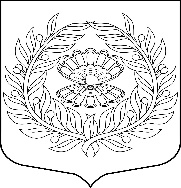                                                                      Совет депутатов	муниципального образования«Нежновское сельское поселение»муниципального образования«Кингисеппский муниципальный район»Ленинградской области(четвёртого созыва)                                                                   РЕШЕНИЕ.Приложение № 1 к решению Совета депутатов № 000 от   000.02.2023ПРИНЯТ решением Совета депутатов муниципального образования «Нежновское сельское поселение»Муниципального образования «Кингисеппский муниципальный район»Ленинградской области от _________№ _____.Главамуниципального образования «Нежновское сельское поселение»Муниципального образования «Кингисеппский муниципальный район»Ленинградской областиБогданов А.В.______________(подпись, печать)	УСТАВНЕЖНОВСКОГО СЕЛЬСКОГО ПОСЕЛЕНИЯКИНГИСЕППСКОГО МУНИЦИПАЛЬНОГО РАЙОНАЛЕНИНГРАДСКОЙ ОБЛАСТИ                                                                 Ленинградская областьНастоящий Устав Нежновского сельского поселения Кингисеппского муниципального района Ленинградской области (далее – Устав Нежновского сельского поселения, Устав) в соответствии с Конституцией Российской Федерации, федеральными законами Российской Федерации, Уставом Ленинградской области и законами Ленинградской области устанавливает общие правовые, организационные и экономические принципы организации местного самоуправления, порядок организации местного самоуправления на территории Нежновского сельского поселения Кингисеппского муниципального района Ленинградской области, исходя из интересов населения муниципального образования, его исторических и иных местных традиций, определяет государственные гарантии его осуществления.В настоящем Уставе понятия и термины используются в значениях, определенных Федеральным законом от 06.10.2003 №131-ФЗ «Об общих принципах организации местного самоуправления в Российской Федерации» (далее – Федеральный закон № 131-ФЗ).Глава 1. ОБЩИЕ ПОЛОЖЕНИЯСтатья 1. Наименование и статус муниципального образованияНастоящим Уставом приводится в соответствие с требованиями статьи 9.1 Федерального закона №131-ФЗ наименование муниципального образования.Полное официальное наименование муниципального образования – Нежновское сельское поселение Кингисеппского муниципального района Ленинградской области (далее по тексту - муниципальное образование, поселение). 	До вступления в силу настоящего Устава полное официальное наименование - муниципальное образование «Нежновское сельское поселение» муниципального образования «Кингисеппский муниципальный район» Ленинградской области.Сокращенное наименование муниципального образования - Нежновское сельское поселение. 	До вступления в силу настоящего Устава сокращенное наименование - МО «Нежновское сельское поселение».Полное и сокращенное наименования муниципального образования для применения в муниципальных правовых актах и документах равнозначны.	 Допускается использование сокращенной формы наименования муниципального образования в официальных символах Нежновского сельского поселения, наименованиях органов местного самоуправления, выборных и иных должностных лиц местного самоуправления, а также в иных случаях, касающихся осуществления населением Нежновского сельского поселения местного самоуправления.5. Нежновское сельское поселение в соответствии с областным законом Ленинградской области от 28.10.2004 №81-оз «О наделении соответствующим статусом муниципального образования Кингисеппский муниципальный район и муниципальных образований в его составе» наделено статусом сельского поселения, входящего в состав Кингисеппского муниципального района Ленинградской области.6. Местное самоуправление в Нежновском сельском поселении осуществляется в границах, определенных законом Ленинградской области от 15.06.2010 №32-оз «Об административно территориальном устройстве Ленинградской области и порядке его изменения».7. Органы местного самоуправления Нежновского сельского поселения входят в единую систему публичной власти в Российской Федерации и осуществляют взаимодействие с органами государственной власти для наиболее эффективного решения задач в интересах населения, проживающего на территории муниципального образования.Статья 2. Правовая основа осуществления местного самоуправления1. Местное самоуправление на территории Нежновского сельского поселения осуществляется в соответствии с Конституцией Российской Федерации, федеральными законами, уставом Ленинградской области, областными законами и иными нормативно-правовыми актами Ленинградской области, настоящим Уставом и иными муниципальными правовыми актами исходя из интересов населения с учётом исторических и иных местных традиций.2. Правовую основу местного самоуправления в Нежновском сельском поселении составляют общепризнанные принципы и нормы международного права, международные договоры Российской Федерации, Конституция Российской Федерации, федеральные конституционные законы, федеральные законы, издаваемые в соответствии с ними иные нормативные правовые акты Российской Федерации (указы и распоряжения Президента Российской Федерации, постановления и распоряжения Правительства Российской Федерации, иные нормативные правовые акты федеральных органов исполнительной власти), устав Ленинградской области, областные законы Ленинградской области и иные нормативные правовые акты Ленинградской области, настоящий Устав, решения, принятые на местных референдумах и сходах граждан, иные муниципальные правовые акты Нежновского сельского поселения, предусмотренные настоящим Уставом.Статья 3. Территориальное устройство1. Границы Нежновского сельского поселения установлены областным законом Ленинградской области от 15.06.2010 №32-оз «Об административно-территориальном устройстве Ленинградской области и порядке его изменения».2. В состав территории Нежновского сельского поселения входят земли независимо от форм собственности и целевого назначения.3. В состав территории Нежновского сельского поселения на основании Областного закона Ленинградской области от 15.06.2010 №32-оз «Об административно-территориальном устройстве Ленинградской области и порядке его изменения» входят следующие населенные пункты: Большое Райково, деревняБольшое Стремление, деревняВассакара, деревняГоловкино, деревняЗаозерье, деревняИльмово, деревняИципино, деревняКопаницы, деревняЛуизино, деревняМалое Райково, деревняМонастырьки, деревняМышкино, деревняНежново, деревняНовое Устье, деревняПавлово, деревняПейпия, деревняПятчино, деревняСемейское, деревняСреднее Райково, деревняУрмизно, деревняХолодные Ручьи, деревня.4. Административным центром Нежновского сельского поселения является: деревня Нежново.Статья 4. Структура органов местного самоуправления Нежновского сельского поселения1. Структуру органов Нежновского сельского поселения составляют:1) Представительный орган муниципального образования - Совет депутатов Нежновского сельского поселения Кингисеппского муниципального района Ленинградской области (далее по тексту также – представительный орган муниципального образования, Совет депутатов, Совет депутатов поселения). Сокращенное наименование - Совет депутатов Нежновского сельского поселения.2) Глава муниципального образования - глава Нежновского сельского поселения Кингисеппского муниципального района Ленинградской области, исполняющий полномочия председателя Совета депутатов Нежновского сельского поселения (далее также – глава муниципального образования, глава поселения). Сокращенное наименование – глава Нежновского сельского поселения.3) Исполнительно-распорядительный орган муниципального образования – администрация Нежновского сельского поселения Кингисеппского муниципального района Ленинградской области (далее также - администрация муниципального образования, администрация поселения). Сокращенное наименование – администрация Нежновского сельского поселения.Полномочия контрольно-счётного органа Нежновского сельского поселения по осуществлению внешнего муниципального финансового контроля исполняет Контрольно-счетная палата МО «Кингисеппский муниципальный район» в соответствии с соглашением, заключаемым между Советом депутатов Нежновского сельского поселения и Советом депутатов МО «Кингисеппский муниципальный район».2. Должностными лицами Нежновского сельского поселения являются:1) Глава Нежновского сельского поселения Кингисеппского муниципального района Ленинградской области.2) Глава администрации Нежновского сельского поселения Кингисеппского муниципального района Ленинградской области (далее также - глава администрации муниципального образования, глава администрации Нежновского сельского поселения).3. Изменение структуры органов местного самоуправления Нежновского сельского поселения осуществляется путём внесения изменений в настоящий Устав. 4. Решение Совета депутатов Нежновского сельского поселения об изменении структуры органов местного самоуправления Нежновского сельского поселения вступает в силу не ранее чем по истечении срока полномочий Совета депутатов Нежновского сельского поселения, принявшего указанное решение, за исключением случаев, предусмотренных Федеральным законом от 06.10.2003 № 131-ФЗ «Об общих принципах организации местного самоуправления в Российской Федерации».5. Адрес и местонахождение органов местного самоуправления и должностных лиц органов местного самоуправления Нежновского сельского поселения: 188465, Ленинградская область, Кингисеппский район, дер. Нежново, д. 41А.6. Официальный сайт муниципального образования - http://nezhnovo.ru/ Статья 5. Официальные символы муниципального образования1. Официальными символами Нежновского сельского поселения являются герб и флаг.2. Герб утвержден решением Совета депутатов Нежновского сельского поселения от 20.07.2010 №4, зарегистрирован в Государственной геральдическом регистре Российской Федерации под номером 6255.3. Флаг утвержден решением Совета депутатов Нежновского сельского поселения от 20.07.2010 №4, зарегистрирован в Государственной геральдическом регистре Российской Федерации под номером 6256.4. Нежновское сельское поселение также вправе иметь иные официальные символы. Официальные символы муниципального образования подлежат государственной регистрации в порядке, установленном Указом Президента Российской Федерации от 21.03.1996 № 403 «О Государственном геральдическом регистре Российской Федерации», Распоряжением Президента Российской Федерации от 13.10.2003 № 471-рп «О Порядке выдачи свидетельств о регистрации официальных символов и отличительных знаков в Государственном геральдическом регистре Российской Федерации».5. Официальные символы муниципального образования и порядок официального использования указанных символов устанавливаются решением Совета депутатов Нежновского сельского поселения.Глава 2. ВОПРОСЫ МЕСТНОГО ЗНАЧЕНИЯСтатья 6. Вопросы местного значения муниципального образования1. Вопросы местного значения - вопросы непосредственного обеспечения жизнедеятельности населения Нежновского сельского поселения, решение которых в соответствии с Конституцией Российской Федерации и Федеральным законом от 06.10.2003 №131-ФЗ «Об общих принципах организации местного самоуправления в Российской Федерации» осуществляется населением и(или) органами местного самоуправления самостоятельно.2. К вопросам местного значения Нежновского сельского поселения в соответствии с федеральным законодательством относятся:1) составление и рассмотрение проекта бюджета поселения, утверждение и исполнение бюджета поселения, осуществление контроля за его исполнением, составление и утверждение отчета об исполнении бюджета поселения;2) установление, изменение и отмена местных налогов и сборов поселения;3) владение, пользование и распоряжение имуществом, находящимся в муниципальной собственности поселения;4) обеспечение первичных мер пожарной безопасности в границах населенных пунктов поселения;5) создание условий для обеспечения жителей поселения услугами связи, общественного питания, торговли и бытового обслуживания;6) создание условий для организации досуга и обеспечения жителей поселения услугами организаций культуры;7) обеспечение условий для развития на территории поселения физической культуры, школьного спорта и массового спорта, организация проведения официальных физкультурно-оздоровительных и спортивных мероприятий поселения;8) формирование архивных фондов поселения;9) утверждение правил благоустройства территории поселения, осуществление муниципального контроля в сфере благоустройства, предметом которого является соблюдение правил благоустройства территории поселения, требований к обеспечению доступности для инвалидов объектов социальной, инженерной и транспортной инфраструктур и предоставляемых услуг, организация благоустройства территории поселения в соответствии с указанными правилами;10) принятие в соответствии с гражданским законодательством Российской Федерации решения о сносе самовольной постройки, решения о сносе самовольной постройки или приведении ее в соответствие с установленными требованиями;11) присвоение адресов объектам адресации, изменение, аннулирование адресов, присвоение наименований элементам улично-дорожной сети (за исключением автомобильных дорог федерального значения, автомобильных дорог регионального или межмуниципального значения, местного значения муниципального района), наименований элементам планировочной структуры в границах поселения, изменение, аннулирование таких наименований, размещение информации в государственном адресном реестре;12) содействие в развитии сельскохозяйственного производства, создание условий для развития малого и среднего предпринимательства;13) организация и осуществление мероприятий по работе с детьми и молодежью в поселении;14) оказание поддержки гражданам и их объединениям, участвующим в охране общественного порядка, создание условий для деятельности народных дружин.3. К вопросам местного значения муниципального образования в соответствии с законодательством Ленинградской области относятся:2) обеспечение проживающих в поселении и нуждающихся в жилых помещениях малоимущих граждан жилыми помещениями, организация строительства и содержания муниципального жилищного фонда, создание условий для жилищного строительства, осуществление муниципального жилищного контроля, а также иных полномочий органов местного самоуправления в соответствии с жилищным законодательством;3) участие в профилактике терроризма и экстремизма, а также в минимизации и (или) ликвидации последствий проявлений терроризма и экстремизма в границах поселения;4) создание условий для реализации мер, направленных на укрепление межнационального и межконфессионального согласия, сохранение и развитие языков и культуры народов Российской Федерации, проживающих на территории поселения, социальную и культурную адаптацию мигрантов, профилактику межнациональных (межэтнических) конфликтов;5) участие в предупреждении и ликвидации последствий чрезвычайных ситуаций в границах поселения;6) организация библиотечного обслуживания населения, комплектование и обеспечение сохранности библиотечных фондов библиотек поселения;7) сохранение, использование и популяризация объектов культурного наследия (памятников истории и культуры), находящихся в собственности поселения, охрана объектов культурного наследия (памятников истории и культуры) местного (муниципального) значения, расположенных на территории поселения;8) создание условий для развития местного традиционного народного художественного творчества, участие в сохранении, возрождении и развитии народных художественных промыслов в поселении;9) создание условий для массового отдыха жителей поселения и организация обустройства мест массового отдыха населения, включая обеспечение свободного доступа граждан к водным объектам общего пользования и их береговым полосам;10) участие в организации деятельности по накоплению (в том числе раздельному накоплению) и транспортированию твердых коммунальных отходов;11) организация использования, охраны, защиты, воспроизводства городских лесов, лесов особо охраняемых природных территорий, расположенных в границах населенных пунктов поселения;12) резервирование земель и изъятия земельных участков в границах поселения для муниципальных нужд, осуществления в случаях, предусмотренных Градостроительным кодексом Российской Федерации, осмотров зданий, сооружений и выдачи рекомендаций об устранении выявленных в ходе таких осмотров нарушений;13) организация ритуальных услуг и содержание мест захоронения;14) осуществление мероприятий по обеспечению безопасности людей на водных объектах, охране их жизни и здоровья;15) создание, развитие и обеспечение охраны лечебно-оздоровительных местностей и курортов местного значения на территории поселения, а также осуществление муниципального контроля в области охраны и использования особо охраняемых природных территорий местного значения;16) осуществление в пределах, установленных водным законодательством Российской Федерации, полномочий собственника водных объектов, информирование населения об ограничениях их использования;17) осуществление муниципального лесного контроля;18) предоставление помещения для работы на обслуживаемом административном участке поселения сотруднику, замещающему должность участкового уполномоченного полиции;19) до 1 января 2017 года предоставление сотруднику, замещающему должность участкового уполномоченного полиции, и членам его семьи жилого помещения на период выполнения сотрудником обязанностей по указанной должности;20) оказание поддержки социально ориентированным некоммерческим организациям в пределах полномочий, установленных статьями 31.1 и 31.3 Федерального закона от 12 января 1996 года № 7-ФЗ «О некоммерческих организациях»;21) обеспечение выполнения работ, необходимых для создания искусственных земельных участков для нужд поселения в соответствии с федеральным законом;22) осуществление мер по противодействию коррупции в границах поселения;23) участие в соответствии с федеральным законом в выполнении комплексных кадастровых работ;24) организация в границах поселения электро-, тепло-, газоснабжения населения, снабжения населения топливом в пределах полномочий, установленных законодательством Российской Федерации, а также осуществление полномочий по утверждению схем водоснабжения и водоотведения поселения.Статья 7. Права органов местного самоуправления Нежновского сельского поселения на решение вопросов, не отнесенных к вопросам местного значения1. Органы местного самоуправления Нежновского сельского поселения имеют право на:1) создание музеев муниципального образования;2) совершение нотариальных действий, предусмотренных законодательством в случае отсутствия в поселении нотариуса;3) участие в осуществлении деятельности по опеке и попечительству;4) создание условий для осуществления деятельности, связанной с реализацией прав местных национально-культурных автономий на территории муниципального образования;5) оказание содействия национально-культурному развитию народов Российской Федерации и реализации мероприятий в сфере межнациональных отношений на территории муниципального образования;6) участие в организации и осуществлении мероприятий по мобилизационной подготовке муниципальных предприятий и учреждений, находящихся на территории муниципального образования;7) создание муниципальной пожарной охраны;8) создание условий для развития туризма;9) оказание поддержки общественным наблюдательным комиссиям, осуществляющим общественный контроль за обеспечением прав человека и содействие лицам, находящимся в местах принудительного содержания;10) оказание поддержки общественным объединениям инвалидов, а также созданным общероссийскими общественными объединениями инвалидов организациям в соответствии с Федеральным законом от 24.11.1995 №181-ФЗ «О социальной защите инвалидов в Российской Федерации»;11) предоставление гражданам жилых помещений муниципального жилищного фонда по договорам найма жилых помещений жилищного фонда социального использования в соответствии с жилищным законодательством;12) осуществление деятельности по обращению с животными без владельцев, обитающими на территории муниципального образования;13) осуществление мероприятий в сфере профилактики правонарушений, предусмотренных Федеральным законом «Об основах системы профилактики правонарушений в Российской Федерации»;14) оказание содействия развитию физической культуры и спорта инвалидов, лиц с ограниченными возможностями здоровья, адаптивной физической культуры и адаптивного спорта;15) осуществление мероприятий по защите прав потребителей, предусмотренных Законом Российской Федерации от 07.02.1992 №2300-1 «О защите прав потребителей».16) предоставление сотруднику, замещающему должность участкового уполномоченного полиции, и членам его семьи жилого помещения на период замещения сотрудником указанной должности;17) осуществление мероприятий по оказанию помощи лицам, находящимся в состоянии алкогольного, наркотического или иного токсического опьянения.2. Органы местного самоуправления муниципального образования вправе решать вопросы, указанные в части 1 настоящей статьи, участвовать в осуществлении иных государственных полномочий (не переданных им в соответствии со статьей 19 Федерального закона от 06.10.2003 №131-ФЗ «Об общих принципах организации местного самоуправления в Российской Федерации»), если это участие предусмотрено федеральными законами, а также решать иные вопросы, не отнесенные к компетенции органов местного самоуправления других муниципальных образований, органов государственной власти и не исключенные из их компетенции федеральными законами и областными законами Ленинградской области, за счет доходов местных бюджетов, за исключением межбюджетных трансфертов, предоставленных из бюджетов бюджетной системы Российской Федерации, и поступлений налоговых доходов по дополнительным нормативам отчислений.Глава 3. НАДЕЛЕНИЕ ОРГАНОВ МЕСТНОГО САМОУПРАВЛЕНИЯ НЕЖНОВСКОГО СЕЛЬСКОГО ПОСЕЛЕНИЯ ОТДЕЛЬНЫМИ ГОСУДАРСТВЕННЫМИ ПОЛНОМОЧИЯМИ, МУНИЦИПАЛЬНЫЙ КОНТРОЛЬСтатья 8. Осуществление органами местного самоуправления Нежновского сельского поселения отдельных государственных полномочий1. Наделение органов местного самоуправления отдельными государственными полномочиями Российской Федерации осуществляется федеральными законами и областными законами Ленинградской области, отдельными государственными полномочиями Ленинградской области – областными законами Ленинградской области. 2. Полномочия по осуществлению отдельных государственных полномочий, переданных органам местного самоуправления Нежновского сельского поселения, возлагаются на органы местного самоуправления Нежновского сельского поселения.3. Финансовое обеспечение отдельных государственных полномочий, переданных органам местного самоуправления Нежновского сельского поселения, осуществляется только за счет предоставляемых бюджету Нежновского сельского поселения субвенций из федерального бюджета и бюджета Ленинградской области.4. Органы местного самоуправления муниципального образования несут ответственность за осуществление отдельных государственных полномочий в пределах, выделенных поселению на эти цели материальных ресурсов и финансовых средств.5. Органы местного самоуправления Нежновского сельского поселения имеют право дополнительного использования собственных материальных ресурсов и финансовых средств, для осуществления переданных им отдельных государственных полномочий, в случаях и порядке, установленных статьей 8.1 настоящего Устава.6. Органы местного самоуправления Нежновского сельского поселения и их должностные лица обязаны предоставлять уполномоченным государственным органам документы, связанные с осуществлением отдельных государственных полномочий.7. Органы местного самоуправления муниципального образования вправе участвовать в осуществлении государственных полномочий, не переданных им в соответствии с Федеральным законом от 06.10.2003 №131-ФЗ «Об общих принципах организации местного самоуправления в Российской Федерации», в случае принятия Советом депутатов Нежновского сельского поселения решения о реализации права на участие в осуществлении указанных полномочий.8. Органы местного самоуправления муниципального образования вправе осуществлять расходы за счет средств бюджета муниципального образования (за исключением финансовых средств, передаваемых местному бюджету на осуществление целевых расходов) на осуществление полномочий, не переданных им в соответствии с Федеральным законом от 06.10.2003 №131-ФЗ «Об общих принципах организации местного самоуправления в Российской Федерации», если возможность осуществления таких расходов предусмотрена федеральными законами.9. Органы местного самоуправления Нежновского сельского поселения вправе устанавливать за счет средств бюджета местного бюджета (за исключением финансовых средств, передаваемых местному бюджету на осуществление целевых расходов) дополнительные меры социальной поддержки и социальной помощи для отдельных категорий граждан вне зависимости от наличия в федеральных законах положений, устанавливающих указанное право.Статья 8.1. Порядок и случаи использования органами местного самоуправления Нежновского сельского поселения собственных материальных ресурсов и финансовых средств для осуществления переданных государственных полномочий1. Органы местного самоуправления Нежновского сельского поселения вправе дополнительно использовать собственные материальные ресурсы и финансовые средства муниципального образования для осуществления переданных им отдельных государственных полномочий в случае, если использование собственных материальных ресурсов и финансовых средств не повлечет неисполнение бюджетных обязательств муниципального образования, возникающих в связи с решением вопросов местного значения.2. Проект решения Совета депутатов Нежновского сельского поселения о дополнительном использовании собственных материальных ресурсов и финансовых средств для осуществления переданных им отдельных государственных полномочий вносится на рассмотрение Совета депутатов Нежновского сельского поселения по инициативе главы администрации Нежновского сельского поселения с приложением финансово-экономического обоснования.3. Финансово-экономическое обоснование должно содержать:1) наименование отдельных государственных полномочий, для осуществления которых дополнительно используются собственные материальные ресурсы и финансовые средства;2) цель дополнительного использования собственных материальных ресурсов и финансовых средств для осуществления отдельных государственных полномочий; 3) финансовый расчет дополнительного объема собственных материальных ресурсов и финансовых средств для осуществления отдельных государственных полномочий.4. Решение Совета депутатов Нежновского сельского поселения о дополнительном использовании собственных материальных ресурсов и финансовых средств для осуществления переданных отдельных государственных полномочий принимается большинством голосов от установленной настоящим Уставом численности депутатов.Статья 9. Муниципальный контроль1. Органы местного самоуправления Нежновского сельского поселения организуют и осуществляют муниципальный контроль за соблюдением требований, установленных нормативными правовыми актами, принятыми по вопросам местного значения, а в случаях, если соответствующие виды контроля отнесены федеральными законами к полномочиям органов местного самоуправления, также муниципальный контроль за соблюдением требований, установленных федеральными законами и областными законами Ленинградской области. 2. Организация и осуществление видов муниципального контроля регулируются Федеральным законом от 31.07.2020 №248-ФЗ «О государственном контроле (надзоре) и муниципальном контроле в Российской Федерации». Глава 4. ФОРМЫ, ПОРЯДОК И ГАРАНТИИ УЧАСТИЯ НАСЕЛЕНИЯ В РЕШЕНИИ ВОПРОСОВ МЕСТНОГО ЗНАЧЕНИЯСтатья 10. Формы непосредственного осуществления населением местного самоуправления1. Население Нежновского сельского поселения непосредственно осуществляет местное самоуправление и участвует в осуществлении местного самоуправления в следующих формах:1) местный референдум;2) муниципальные выборы;3) голосование по отзыву депутата, главы муниципального образования;4) голосование по вопросам изменения границ и преобразования муниципального образования;5) сход граждан;6) правотворческая инициатива граждан;7) территориальное общественное самоуправление;8) староста сельского населенного пункта;9) публичные слушания, общественные обсуждения;10) собрание граждан;11) конференция граждан (собрание делегатов);12) опрос граждан;13) обращения граждан в органы местного самоуправления;14) инициативные проекты;15) инициативная комиссия;16) общественный совет;17) иные формы, не противоречащие Конституции Российской Федерации, федеральным законам, Уставу Ленинградской области и областному законодательству Ленинградской области.Статья 11. Местный референдум1. В целях решения непосредственно населением вопросов местного значения проводится местный референдум.2.Местный референдум проводится на всей территории муниципального образования.3.Решение о назначении местного референдума принимается представительным органом муниципального образования:1) по инициативе, выдвинутой гражданами Российской Федерации, имеющими право на участие в местном референдуме, оформленной в порядке, установленном Федеральным законом от 12.06.2002 №67-ФЗ «Об основных гарантиях избирательных прав и права на участие в референдуме граждан Российской Федерации» и областными законами Ленинградской области;2) по инициативе, выдвинутой избирательными объединениями, иными общественными объединениями, уставы которых предусматривают участие в выборах и (или) референдумах и которые зарегистрированы в порядке и сроки, установленные Федеральным законом от 11.07.2001 №95-ФЗ «О политических партиях», Федеральным законом от 19.05.1995 №82-ФЗ «Об общественных объединениях», Федеральным законом от 12.06.2002 №67-ФЗ «Об основных гарантиях избирательных прав и права на участие в референдуме граждан Российской Федерации», оформленной в порядке, установленном указанными федеральными законами и областным законодательством Ленинградской области;3) по инициативе Совета депутатов Нежновского сельского поселения и главы администрации муниципального образования, выдвинутой ими совместно, которая оформляется в виде муниципальных правовых актов Совета депутатов и администрации муниципального образования.4. В местном референдуме имеют право участвовать граждане Российской Федерации, место жительства которых расположено в границах муниципального образования и обладающие избирательным правом. Граждане Российской Федерации участвуют в местном референдуме на основе всеобщего равного и прямого волеизъявления при тайном голосовании.5. Совет депутатов муниципального образования обязан назначить местный референдум в течение 30 дней со дня поступления в Совет депутатов муниципального образования документов, на основании которых назначается местный референдум.6. Решение о проведении местного референдума, а также принятое на местном референдуме решение может быть обжаловано в судебном порядке гражданами, органами местного самоуправления, прокурором, уполномоченными федеральным законом органами государственной власти.7. Гарантии прав граждан на участие в местном референдуме, порядок подготовки и проведения местного референдума, принятия решения на референдуме, опубликования итогов референдума определяется в соответствии с Федеральным законом от 12.06.2002 №67-ФЗ «Об основных гарантиях избирательных прав и права на участие в референдуме граждан Российской Федерации», и принимаемым в соответствии с ними областными законами Ленинградской области для проведения местного референдума.8. Принятое на местном референдуме решение подлежит обязательному исполнению на территории муниципального образования и не нуждается в утверждении какими-либо органами государственной власти, их должностными лицами или органами местного самоуправления.9. Органы местного самоуправления обеспечивают исполнение принятого на местном референдуме решения в соответствии с разграничением полномочий между ними, определенным настоящим Уставом.10. Итоги голосования и принятое на местном референдуме решение подлежат официальному опубликованию (обнародованию).Статья 12. Муниципальные выборыМуниципальные выборы проводятся в целях избрания депутатов Совета депутатов Нежновского сельского поселения (далее – депутат, депутаты) на основе всеобщего, равного и прямого избирательного права при тайном голосовании. Выборы проводятся по 8 (восьми) одномандатным избирательным округам по мажоритарной избирательной системе относительного большинства (если выборы признаны состоявшимися и действительными, избранным считается зарегистрированный кандидат, получивший наибольшее число голосов избирателей по отношению к числу голосов избирателей, полученных другим кандидатом (кандидатами), в соответствии с федеральным законодательством и областными законами Ленинградской области.2. Муниципальные выборы назначаются Советом депутатов Нежновского сельского поселения не ранее чем за 90 дней и не позднее чем за 80 дней до дня голосования. Решение о назначении выборов подлежит официальному опубликованию в средствах массовой информации не позднее чем через пять дней со дня его принятия.В случаях, установленных Федеральным законом от 06.10.2003 №131-ФЗ «Об общих принципах организации местного самоуправления в Российской Федерации» и Федеральным законом от 12.06.2002 №67-ФЗ «Об основных гарантиях избирательных прав и права на участие в референдуме граждан Российской Федерации», муниципальные выборы назначаются избирательной комиссией, организующей подготовку и проведение выборов в органы местного самоуправления, местного референдума, или судом.3. Гарантии избирательных прав граждан при проведении муниципальных выборов, порядок назначения, подготовки, проведения, установления итогов и определения результатов муниципальных выборов устанавливаются Федеральным законом от 12.06.2002 №67-ФЗ «Об основных гарантиях избирательных прав и права на участие в референдуме граждан Российской Федерации», Федеральным закон от 26.11.1996 №138-ФЗ «Об обеспечении конституционных прав граждан Российской Федерации избирать и быть избранными в органы местного самоуправления», Областным законом Ленинградской области от 15.03.2012 №20-оз «О муниципальных выборах в Ленинградской области» и иными областными законами Ленинградской области.4. Итоги муниципальных выборов подлежат официальному опубликованию (обнародованию).Статья 13. Голосование по отзыву депутата представительного органа муниципального образования, главы муниципального образования1. Голосование по отзыву депутата, главы муниципального образования проводится по инициативе населения в порядке, установленном Федеральным законом от 12.06.2002 № 67-ФЗ «Об основных гарантиях избирательных прав и права на участие в референдуме граждан Российской Федерации» и принятым в соответствии с ним областным законом Ленинградской области от 09.06.2007 № 93-оз «О местном референдуме в Ленинградской области», с учетом особенностей, предусмотренных Федеральным законом от 06.10.2003 № 131-ФЗ «Об общих принципах организации местного самоуправления в Российской Федерации». 2. Отзыв депутата, главы муниципального образования возможен по одному из следующих оснований:1) нарушение депутатом, главой муниципального образования законодательства Российской Федерации и (или) законодательства Ленинградской области, факт совершения которого установлен судом. Отзыв по данному основанию не освобождает депутата, главу муниципального образования от иной ответственности, предусмотренной федеральными законами и областными законами Ленинградской области;2) неоднократное грубое без уважительных причин неисполнение депутатом, главой муниципального образования своих обязанностей, установленное судом.Основанием для отзыва главы муниципального образования является также нарушение срока издания муниципального правового акта, необходимого для реализации решения, принятого путем прямого волеизъявления населения.3. Депутат, глава муниципального образования, в отношении которого инициировано голосование по отзыву, осуществляя защиту своих интересов, имеет право присутствовать на собраниях инициативной группы по отзыву депутата, главы муниципального образования, а также заседаниях Совета депутатов Нежновского сельского поселения и избирательной комиссии, организующей подготовку и проведение выборов в органы местного самоуправления, давать объяснения по поводу обстоятельств, выдвигаемых в качестве основания для отзыва. Члены инициативной группы, избирательная комиссия, организующая подготовку и проведение выборов в органы местного самоуправления, должностные лица местного самоуправления муниципального образования обязаны обеспечить своевременное и надлежащее уведомление депутата, главы муниципального образования о времени и месте рассмотрения вопроса о его отзыве.Со дня, следующего за днем принятия избирательной комиссией, организующей подготовку и проведение выборов в органы местного самоуправления, решения о разрешении сбора подписей в поддержку инициирования процедуры отзыва депутата, главы муниципального образования, указанное лицо вправе давать разъяснения населению муниципального образования непосредственно и (или) через средства массовой информации муниципального образования по поводу обстоятельств, выдвигаемых в качестве оснований отзыва.4. Депутат, глава муниципального образования считается отозванным, если за отзыв проголосовало не менее половины избирателей, зарегистрированных соответственно в избирательном округе, муниципальном образовании.5. Итоги голосования по отзыву депутата, главы муниципального образования и принятые решения подлежат официальному опубликованию (обнародованию).Статья 14. Голосование по вопросам изменения границ муниципального образования, преобразования муниципального образования1. В случаях, предусмотренных Федеральным законом от 06.10.2003 № 131-ФЗ «Об общих принципах организации местного самоуправления в Российской Федерации», в целях получения согласия населения при изменении границ муниципального образования, преобразовании муниципального образования проводится голосование по вопросам изменения границ муниципального образования, преобразования муниципального образования.2. Голосование по вопросам изменения границ муниципального образования, преобразования муниципального образования проводится на всей территории муниципального образования или на части его территории.3. Голосование по вопросам изменения границ муниципального образования, преобразования муниципального образования назначается Советом депутатов Нежновского сельского поселения муниципального образования и проводится в порядке, установленном Федеральным законом от 12.06.2002 № 67-ФЗ «Об основных гарантиях избирательных прав и права на участие в референдуме граждан Российской Федерации» и принятым в соответствии с ним Областным законом Ленинградской области от 09.06.2007 № 93-оз «О местном референдуме в Ленинградской области», с учетом особенностей, установленных Федеральным законом от 06.10.2003 № 131-ФЗ «Об общих принципах организации местного самоуправления в Российской Федерации».4. Голосование по вопросам изменения границ муниципального образования, преобразования муниципального образования считается состоявшимся, если в нем приняло участие более половины жителей муниципального образования или части муниципального образования, обладающих избирательным правом. Согласие населения на изменение границ муниципального образования, преобразование муниципального образования считается полученным, если за указанные изменение, преобразование проголосовало более половины принявших участие в голосовании жителей муниципального образования или части муниципального образования.5. Итоги голосования по вопросам изменения границ муниципального образования, преобразования муниципального образования и принятые решения подлежат официальному опубликованию (обнародованию).Статья 15. Правотворческая инициатива граждан1. С правотворческой инициативой может выступить инициативная группа граждан, обладающих избирательным правом, в порядке, установленном решением Совета депутатов Нежновского сельского поселения.Минимальная численность инициативной группы граждан устанавливается решением Совета депутатов Нежновского сельского поселения и не может превышать 3 процента от числа жителей муниципального образования, обладающих избирательным правом.В случае отсутствия решения Совета депутатов Нежновского сельского поселения, регулирующего порядок реализации правотворческой инициативы граждан, принятие к рассмотрению и рассмотрение проекта муниципального правового акта, внесенного гражданами, осуществляются в соответствии с Федеральным законом от 06.10.2003 № 131-ФЗ «Об общих принципах организации местного самоуправления в Российской Федерации».2. Проект муниципального правового акта, внесенный в порядке реализации правотворческой инициативы граждан, подлежит обязательному рассмотрению органом местного самоуправления или должностным лицом местного самоуправления, к компетенции которых относится принятие соответствующего акта, в течение трех месяцев со дня его внесения.Представителям инициативной группы граждан должна быть обеспечена возможность изложения своей позиции при рассмотрении указанного проекта.В случае, если принятие муниципального правового акта, проект которого внесен в порядке реализации правотворческой инициативы граждан, относится к компетенции Совета депутатов Нежновского сельского поселения, указанный проект должен быть рассмотрен на открытом заседании Совета депутатов муниципального образования.3. Мотивированное решение, принятое по результатам рассмотрения проекта муниципального правового акта, внесенного в порядке реализации правотворческой инициативы граждан, должно быть официально в письменной форме доведено до сведения внесшей его инициативной группы граждан.Статья 16 Сход граждан.1. Сход граждан проводится по вопросу выдвижения кандидатуры старосты населенного пункта муниципального образования, а также досрочного прекращения полномочий старосты населенного пункта муниципального образования, и по другим вопросам, предусмотренным Федеральным законом от 06.10.2003 №131-ФЗ «Об общих принципах организации местного самоуправления в Российской Федерации».2. Сход граждан правомочен при участии в нем более половины обладающих избирательным правом жителей населенного пункта муниципального образования. 3. В случае если в населенном пункте отсутствует возможность одновременного совместного присутствия более половины обладающих избирательным правом жителей данного населенного пункта, сход граждан, в состав которого входит указанный населенный пункт, проводится поэтапно в срок, не превышающий одного месяца со дня принятия решения о проведении схода граждан. При этом лица, ранее принявшие участие в сходе граждан, на последующих этапах участия в голосовании не принимают. Решение схода граждан считается принятым, если за него проголосовало более половины участников схода граждан.4. Порядок организации и проведения схода граждан устанавливается решением Совета депутатов Нежновского сельского поселения и предусматривает заблаговременное оповещение жителей муниципального образования о времени и месте проведения схода граждан, заблаговременное ознакомление с проектом муниципального правового акта и материалами по вопросам, выносимым на решение схода граждан, другие меры, обеспечивающие участие жителей муниципального образования в сходе граждан.5. В соответствии с областным законом Ленинградской области на части территории населенного пункта, входящего в состав Нежновского сельского поселения, может проводиться сход граждан по вопросу введения и использования средств самообложения граждан на данной части территории населенного пункта.Сход граждан, предусмотренный частью 5 настоящей статьи, созывается Советом депутатов Нежновского сельского поселения по инициативе группы жителей соответствующей части территории населенного пункта численностью не менее 10 человек.Критерии определения границ части территории населенного пункта, входящего в состав Нежновского сельского поселения, на которой может проводиться сход граждан по вопросу введения и использования средств самообложения граждан, устанавливаются областным законом Ленинградской области.6. В сельском населенном пункте сход граждан также может проводиться в целях выдвижения кандидатур в состав конкурсной комиссии при проведении конкурса на замещение должности муниципальной службы в случаях, предусмотренных законодательством Российской Федерации о муниципальной службе.7. Участие в сходе граждан выборных должностных лиц местного самоуправления является обязательным.8. Органы местного самоуправления и должностные лица местного самоуправления обеспечивают исполнение решений, принятых на сходе граждан, в соответствии с разграничением полномочий между ними, определенным настоящим Уставом.9. Решения, принятые на сходе граждан, обязательны для исполнения на территории поселения и подлежат официальному опубликованию (обнародованию).Статья 17. Инициативные проекты1. В целях реализации мероприятий, имеющих приоритетное значение для жителей муниципального образования или его части, по решению вопросов местного значения или иных вопросов, право решения которых предоставлено органам местного самоуправления, в администрацию муниципального образования может быть внесен инициативный проект. Порядок определения части территории муниципального образования, на которой могут реализовываться инициативные проекты, устанавливается решением Совета депутатов Нежновского сельского поселения.2. С инициативой о внесении инициативного проекта вправе выступить инициативная группа численностью не менее десяти граждан, достигших шестнадцатилетнего возраста и проживающих на территории муниципального образования, органы территориального общественного самоуправления (далее - инициаторы проекта). Минимальная численность инициативной группы может быть уменьшена решением Совета депутатов. Право выступить инициатором проекта в соответствии с решением Совета депутатов поселения может быть предоставлено также иным лицам, осуществляющим деятельность на территории муниципального образования.Статья 18. Территориальное общественное самоуправление1. Под территориальным общественным самоуправлением понимается самоорганизация граждан по месту их жительства на части территории муниципального образования для самостоятельного и под свою ответственность осуществления собственных инициатив по вопросам местного значения.Границы территории, на которой осуществляется территориальное общественное самоуправление, устанавливаются Советом депутатов по предложению населения, проживающего на данной территории.2. Территориальное общественное самоуправление осуществляется населением посредством проведения собраний и конференций граждан, а также посредством создания органов территориального общественного самоуправления.3. Территориальное общественное самоуправление может осуществляться в пределах следующих территорий проживания граждан: подъезд многоквартирного жилого дома; многоквартирный жилой дом; группа жилых домов; жилой микрорайон; сельский населенный пункт, иные территории проживания граждан.4. Органы территориального общественного самоуправления избираются на собраниях или конференциях граждан, проживающих на соответствующей территории.5. Территориальное общественное самоуправление считается учрежденным с момента регистрации устава территориального общественного самоуправления уполномоченным органом местного самоуправления муниципального образования. Порядок регистрации устава территориального общественного самоуправления определяется решением Совета депутатов Нежновского сельского поселения.Территориальное общественное самоуправление в соответствии с его уставом может являться юридическим лицом и подлежит государственной регистрации в организационно-правовой форме некоммерческой организации.6. Собрание граждан по вопросам организации и осуществления территориального общественного самоуправления считается правомочным, если в нем принимают участие не менее одной трети жителей соответствующей территории, достигших шестнадцатилетнего возраста.Конференция граждан по вопросам организации и осуществления территориального общественного самоуправления считается правомочной, если в ней принимают участие не менее двух третей избранных на собраниях граждан делегатов, представляющих не менее одной трети жителей соответствующей территории, достигших шестнадцатилетнего возраста.7. К исключительным полномочиям собрания, конференции граждан, осуществляющих территориальное общественное самоуправление, относятся:1) установление структуры органов территориального общественного самоуправления;2) принятие устава территориального общественного самоуправления, внесение в него изменений и дополнений;3) избрание органов территориального общественного самоуправления;4) определение основных направлений деятельности территориального общественного самоуправления;5) утверждение сметы доходов и расходов территориального общественного самоуправления и отчета о ее исполнении;6) рассмотрение и утверждение отчетов о деятельности органов территориального общественного самоуправления;7) обсуждение инициативного проекта и принятие решения по вопросу о его одобрении.8. Органы территориального общественного самоуправления:1) представляют интересы населения, проживающего на соответствующей территории;2) обеспечивают исполнение решений, принятых на собраниях и конференциях граждан;3) могут осуществлять хозяйственную деятельность по благоустройству территории, иную хозяйственную деятельность, направленную на удовлетворение социально-бытовых потребностей граждан, проживающих на соответствующей территории, как за счет средств указанных граждан, так и на основании договора между органами территориального общественного самоуправления и органами местного самоуправления с использованием средств местного бюджета;4) вправе вносить в органы местного самоуправления проекты муниципальных правовых актов, подлежащие обязательному рассмотрению этими органами и должностными лицами местного самоуправления, к компетенции которых отнесено принятие указанных актов.9. Органы территориального общественного самоуправления могут выдвигать инициативный проект в качестве инициаторов проекта.10. В уставе территориального общественного самоуправления устанавливаются:1) территория, на которой оно осуществляется;2) цели, задачи, формы и основные направления деятельности территориального общественного самоуправления;3) порядок формирования, прекращения полномочий, права и обязанности, срок полномочий органов территориального общественного самоуправления;4) порядок принятия решений;5) порядок приобретения имущества, а также порядок пользования и распоряжения указанным имуществом и финансовыми средствами;6) порядок прекращения осуществления территориального общественного самоуправления.11. Дополнительные требования к уставу территориального общественного самоуправления органами местного самоуправления муниципального образования устанавливаться не могут.12. Порядок организации и осуществления территориального общественного самоуправления, условия и порядок выделения необходимых средств из местного бюджета определяются решением Совета депутатов Нежновского сельского поселения.Статья 19. Староста сельского населённого пункта1. Для организации взаимодействия Совета депутатов муниципального образования, администрации муниципального образования и жителей сельского населённого пункта при решении вопросов местного значения в сельском населённом пункте муниципального образования может назначаться староста сельского населённого пункта.2. Староста сельского населённого пункта назначается Советом депутатов муниципального образования по представлению схода граждан сельского населённого пункта из числа лиц, проживающих на территории данного сельского населённого пункта и обладающих активным избирательным правом.3. Староста сельского населённого пункта не является лицом, замещающим государственную должность, должность государственной гражданской службы, муниципальную должность или должность муниципальной службы, не может состоять в трудовых отношениях и иных непосредственно связанных с ними отношениях с органами местного самоуправления. Областным законом Ленинградской области с учётом исторических и иных местных традиций может быть установлено иное наименование должности старосты сельского населённого пункта.4. Старостой сельского населённого пункта не может быть назначено лицо:1) замещающее государственную должность, должность государственной гражданской службы, муниципальную должность или должность муниципальной службы;2) признанное судом недееспособным или ограниченно дееспособным;3) имеющее непогашенную или неснятую судимость.5. Срок полномочий старосты сельского населённого пункта составляет 5 (пять) лет. Полномочия старосты сельского населённого пункта прекращаются досрочно по решению Совета депутатов муниципального образования, по представлению схода граждан сельского населённого пункта, а также в случаях, установленных пунктами 1 - 7 части 10 статьи 40 Федерального закона от 06.10.2003 № 131-ФЗ «Об общих принципах организации местного самоуправления в Российской Федерации».6. Староста сельского населённого пункта имеет удостоверение, которое подписывается главой муниципального образования. Форма удостоверения старосты сельского населённого пункта утверждается решением Совета депутатов Нежновского сельского поселения.7. Староста сельского населённого пункта для решения возложенных на него задач:1) взаимодействует с органами местного самоуправления, муниципальными предприятиями и учреждениями, и иными организациями по вопросам решения вопросов местного значения в сельском населённом пункте;2) взаимодействует с населением, в том числе посредством участия в сходах, собраниях, конференциях граждан, направляет по результатам таких мероприятий обращения и предложения, в том числе оформленные в виде проектов муниципальных правовых актов, подлежащие обязательному рассмотрению органами местного самоуправления;3) информирует жителей сельского населённого пункта по вопросам организации и осуществления местного самоуправления, а также содействует в доведении до их сведения иной информации, полученной от органов местного самоуправления;4) содействует органам местного самоуправления в организации и проведении публичных слушаний и общественных обсуждений, обнародовании их результатов в сельском населённом пункте;5) вправе выступить с инициативой о внесении инициативного проекта по вопросам, имеющим приоритетное значение для жителей сельского населённого пункта;6) осуществляет иные полномочия и права, предусмотренные решением настоящим уставом и решением Совета депутатов Нежновского сельского поселения в соответствии с Областным законом Ленинградской области от 28.12.2018 № 147-оз «О старостах сельских населенных пунктов Ленинградской области и содействии участию населения в осуществлении местного самоуправления в иных формах на частях территорий муниципальных образований Ленинградской области».8. Гарантии деятельности и иные вопросы статуса старосты сельского населённого пункта, установлены настоящим Уставом и решением Совета депутатов Нежновского сельского поселения в соответствии с законодательством Ленинградской области.9. Староста сельского населённого пункта исполняет свои полномочия на общественной (безвозмездной) основе. Администрацией муниципального образования может осуществляться возмещение затрат, связанных с исполнением старостой сельского населённого пункта полномочий, в порядке и размере, установленными решением Совета депутатов Нежновского сельского поселения.10. Староста сельского населённого пункта ежегодно отчитывается о своей деятельности перед жителями сельского населённого пункта в порядке, установленном решением Совета депутатов Нежновского сельского поселения.11. Контроль за соответствием деятельности старосты сельского населённого пункта действующему законодательству, муниципальным правовым актам осуществляют органы местного самоуправления муниципального образования в порядке, установленном решением Совета депутатов Нежновского сельского поселения.Статья 20. Публичные слушания1. Для обсуждения проектов муниципальных правовых актов по вопросам местного значения с участием жителей муниципального образования Советом депутатов муниципального образования, главой муниципального образования могут проводиться публичные слушания.2. Публичные слушания проводятся по инициативе населения, Совета депутатов муниципального образования, главы муниципального образования или главы администрации муниципального образования.Публичные слушания, проводимые по инициативе населения или Совета депутатов муниципального образования, назначаются Советом депутатов муниципального образования, а по инициативе главы муниципального образования или главы администрации муниципального образования - главой муниципального образования.3. На публичные слушания должны выноситься:1) проект устава муниципального образования, а также проект муниципального нормативного правового акта о внесении изменений и дополнений в данный устав, кроме случаев, когда в устав муниципального образования вносятся изменения в форме точного воспроизведения положений Конституции Российской Федерации, федеральных законов, Устава Ленинградской области и (или) областных законов Ленинградской области в целях приведения настоящего Устава в соответствие с этими нормативными правовыми актами;2) проект местного бюджета и отчет о его исполнении;3) проект стратегии социально-экономического развития муниципального образования;4) вопросы о преобразовании муниципального образования, за исключением случаев, если в соответствии со статьей 13 Федерального закона от 06.10.2003 № 131-ФЗ «Об общих принципах организации местного самоуправления в Российской Федерации» для преобразования муниципального образования требуется получение согласия населения муниципального образования, выраженного путем голосования.4. Порядок организации и проведения публичных слушаний определяется решениями Совета депутатов Нежновского сельского поселения и должен предусматривать заблаговременное оповещение жителей муниципального образования о времени и месте проведения публичных слушаний, заблаговременное ознакомление с проектом муниципального правового акта, в том числе посредством его размещения на официальном сайте органа местного самоуправления в информационно-телекоммуникационной сети «Интернет» с учетом положений Федерального закона от 9 февраля 2009 года № 8-ФЗ «Об обеспечении доступа к информации о деятельности государственных органов и органов местного самоуправления» (далее в настоящей статье - официальный сайт), возможность представления жителями муниципального образования своих замечаний и предложений по вынесенному на обсуждение проекту муниципального правового акта, в том числе посредством официального сайта, другие меры, обеспечивающие участие в публичных слушаниях жителей муниципального образования, опубликование (обнародование) результатов публичных слушаний, включая мотивированное обоснование принятых решений, в том числе посредством их размещения на официальном сайте.Для размещения материалов и информации, указанных части 4 настоящей статьи, обеспечения возможности представления жителями муниципального образования своих замечаний и предложений по проекту муниципального правового акта, а также для участия жителей муниципального образования в публичных слушаниях с соблюдением требований об обязательном использовании для таких целей официального сайта может использоваться федеральная государственная информационная система «Единый портал государственных и муниципальных услуг (функций)», порядок использования которой для целей настоящей статьи устанавливается Правительством Российской Федерации.Статья 21. Собрание граждан1. Для обсуждения вопросов местного значения, информирования населения о деятельности органов местного самоуправления и должностных лиц местного самоуправления, обсуждения вопросов внесения инициативных проектов и их рассмотрения, осуществления территориального общественного самоуправления на части территории муниципального образования могут проводиться собрания граждан.2. Собрание граждан проводится по инициативе населения, Совета депутатов Нежновского сельского поселения, а также в случаях, предусмотренных уставом территориального общественного самоуправления.3. Порядок назначения и проведения собрания граждан, его полномочия устанавливаются Федеральным законом от 06.10.2003 №131-ФЗ «Об общих принципах организации местного самоуправления в Российской Федерации», настоящим Уставом, решением Совета депутатов Нежновского сельского поселения, уставом территориального общественного самоуправления.4. Собрание граждан, проводимое по инициативе Совета депутатов муниципального образования, назначается решением Совета депутатов Нежновского сельского поселения.5. Собрание граждан, проводимое по инициативе главы муниципального образования, назначается распоряжением главы муниципального образования.6. Собрание граждан, проводимое по инициативе населения, назначается Советом депутатов муниципального образования в порядке, предусмотренном настоящим Уставом.Решение принимается на основании заявления гражданина (граждан), проживающего на территории муниципального образования о проведении собрания граждан, проживающих на территории муниципального образования (части территории муниципального образования).В заявлении указывается для обсуждения какого вопроса местного значения или получения какой информации о деятельности органов или должностных лиц местного самоуправления муниципального образования инициируется проведение собрания граждан.Заявление о проведении собрания граждан рассматривается Советом депутатов муниципального образования на очередном заседании. Решение Совета депутатов муниципального образования о проведении собрания граждан должен содержать указание о дате, времени и месте проведения собрания граждан, а также подлежащих обсуждению вопросах местного значения, информации о деятельности органов или должностных лиц местного самоуправления. Решение Совета депутатов муниципального образования о проведении собрания граждан должно быть опубликовано (обнародовано) не позднее, чем за 3 дня до проведения собрания граждан.7. В собрании граждан по вопросам внесения инициативных проектов и их рассмотрения вправе принимать участие жители соответствующей территории, достигшие шестнадцатилетнего возраста. Порядок назначения и проведения собрания граждан в целях рассмотрения и обсуждения вопросов внесения инициативных проектов определяется решением Совета депутатов муниципального образования8. Порядок назначения и проведения собрания граждан в целях осуществления территориального общественного самоуправления определяется уставом территориального общественного самоуправления.9. Итоги собрания граждан подлежат официальному опубликованию (обнародованию).Статья 22. Конференция граждан (собрание делегатов)1. В случаях, предусмотренных решением Совета депутатов муниципального образования, уставом территориального общественного самоуправления, полномочия собрания граждан могут осуществляться конференцией граждан (собранием делегатов).2. Порядок назначения и проведения конференции граждан (собрания делегатов), избрания делегатов определяется решением Совета депутатов муниципального образования, уставом территориального общественного самоуправления.3. Итоги конференции граждан (собрания делегатов) подлежат официальному опубликованию (обнародованию).Статья 23. Опрос граждан1. Опрос граждан проводится на всей территории муниципального образования или на части его территории для выявления мнения населения и его учета при принятии решений органами местного самоуправления и должностными лицами местного самоуправления, а также органами государственной власти Ленинградской области.Результаты опроса носят рекомендательный характер.2. В опросе граждан имеют право участвовать жители муниципального образования, обладающие избирательным правом. В опросе граждан по вопросу выявления мнения граждан о поддержке инициативного проекта вправе участвовать жители муниципального образования или его части, в которых предлагается реализовать инициативный проект, достигшие шестнадцатилетнего возраста.3. Опрос граждан проводится по инициативе:1) Совета депутатов муниципального образования или главы муниципального образования - по вопросам местного значения;2) органов государственной власти Ленинградской области - для учета мнения граждан при принятии решений об изменении целевого назначения земель муниципального образования для объектов регионального и межрегионального значения.3) жителей муниципального образования или его части, в которых предлагается реализовать инициативный проект, достигших шестнадцатилетнего возраста, - для выявления мнения граждан о поддержке данного инициативного проекта.4. Порядок назначения и проведения опроса граждан определяется решением Совета депутатов муниципального образования в соответствии с Областным законом Ленинградской области от 17.02.2020 № 19-оз «О назначении и проведении опроса граждан в муниципальных образованиях Ленинградской области».5. Решение о назначении опроса граждан принимается Советом депутатов муниципального образования. Для проведения опроса граждан может использоваться официальный сайт муниципального образования в информационно-телекоммуникационной сети «Интернет». В решении Совета депутатов муниципального образования о назначении опроса граждан устанавливаются:1) дата и сроки проведения опроса;2) формулировка вопроса (вопросов), предлагаемого (предлагаемых) при проведении опроса;3) методика проведения опроса;4) форма опросного листа;5) минимальная численность жителей муниципального образования, участвующих в опросе;6) порядок идентификации участников опроса в случае проведения опроса граждан с использованием официального сайта муниципального образования в информационно-телекоммуникационной сети «Интернет».6. Жители муниципального образования должны быть проинформированы о проведении опроса граждан не менее чем за 10 дней до его проведения.7. Финансирование мероприятий, связанных с подготовкой и проведением опроса граждан, осуществляется:1) за счет средств местного бюджета - при проведении опроса по инициативе органов местного самоуправления или жителей муниципального образования;2) за счет средств бюджета Ленинградской области - при проведении опроса по инициативе органов государственной власти Ленинградской области.Статья 24. Обращения граждан в органы местного самоуправления1. Граждане имеют право на индивидуальные и коллективные обращения в органы местного самоуправления.2. Обращения граждан подлежат рассмотрению в порядке и сроки, установленные Федеральным законом от 02.05.2006 № 59-ФЗ «О порядке рассмотрения обращений граждан Российской Федерации».3. За нарушение порядка и сроков рассмотрения обращений граждан должностные лица местного самоуправления несут ответственность в соответствии с законодательством Российской Федерации.Статья 25. Общественный совет1. Общественный совет – одна из иных форм участия населения в осуществлении местного самоуправления на части территории муниципального образования2. Направления деятельности Общественного совета, их полномочия, срок полномочий, порядок взаимодействия с органами местного самоуправления муниципального образования определяются решением Совета депутатов муниципального образования.3. Общественный совет избирается (переизбирается) на собрании (конференции) граждан части территории муниципального образования с численностью жителей не менее 50 человек в порядке, предусмотренном решением Совета депутатов муниципального образования.4. Собрание (конференция) граждан части территории муниципального образования проводится с участием главы муниципального образования или депутата Совета депутатов муниципального образования, уполномоченного правовым актом главы муниципального образования на участие в собрании (конференции) граждан части территории муниципального образования, главы администрации муниципального образования или муниципального служащего администрации муниципального образования, уполномоченного правовым актом администрации муниципального образования на участие в собрании (конференции) граждан части территории муниципального образования.5. Кандидатуры в состав Общественного совета могут быть выдвинуты из числа лиц, проживающих на части территории муниципального образования и обладающих активным избирательным правом:1) населением части территории муниципального образования, на которой избирается общественный совет;2) по предложению органа территориального общественного самоуправления, действующего на соответствующей части территории муниципального образования;3) по предложению органа местного самоуправления муниципального образования;4) путем самовыдвижения.6. По предложению Совета депутатов муниципального образования в состав Общественного совета может быть выдвинут староста сельского населенного пункта, на территории которого осуществляет деятельность Общественный совет.7. Членом Общественного совета не может быть избрано лицо:1) замещающее государственную должность, должность государственной гражданской службы, муниципальную должность или должность муниципальной службы;2) признанное судом недееспособным или ограниченно дееспособным;3) имеющее непогашенную или неснятую судимость.8. Общественный совет избирается сроком на 5 (пять) лет на основании решения Совета депутатов муниципального образования. 9. Количество членов Общественного совета должно быть нечетным и составляет пять человек.10. Председатель Общественного совета (далее – председатель) избирается из состава Общественного совета в порядке, установленном решением Совета депутатов муниципального образования.11. Председатель и члены Общественного совета в соответствии с решением Совета депутатов Нежновского сельского поселения исполняют свои полномочия на безвозмездной (общественной) основе.Администрацией муниципального образования может производиться возмещение затрат, связанных с исполнением председателем и членами Общественного совета своих полномочий, в порядке и размере, установленных решением Совета депутатов Нежновского сельского поселения.12. Председателю выдается удостоверение, которое подписывается главой муниципального образования.Форма удостоверения председателя утверждается решением Совета депутатов Нежновского сельского поселения.13. Досрочное прекращение полномочий члена общественного совета осуществляется в порядке, предусмотренном решением Совета депутатов муниципального образования, в случаях:1) сложения полномочий члена Общественного совета муниципального образования на основании личного заявления;2) неисполнения два и более раза без уважительной причины полномочий члена Общественного совета, перечень которых установлен решением представительного органа муниципального образования;3) утраты доверия;4) переезда на постоянное место жительства за пределы части территории муниципального образования, на которой осуществляется его деятельность;5) вступления в законную силу обвинительного приговора суда в отношении члена Общественного совета;6) смерти;7) признания судом недееспособным или ограниченно дееспособным;8) признания судом безвестно отсутствующим или объявления умершим;9) призыва на военную службу или направления на заменяющую ее альтернативную гражданскую службу;10) прекращения гражданства Российской Федерации, прекращения гражданства иностранного государства – участника международного договора Российской Федерации, в соответствии с которым иностранный гражданин имеет право быть избранным в органы местного самоуправления, приобретения им гражданства иностранного государства либо получения им вида на жительство или иного документа, подтверждающего право на постоянное проживание гражданина Российской Федерации на территории иностранного государства, не являющегося участником международного договора Российской Федерации, в соответствии с которым гражданин Российской Федерации, имеющий гражданство иностранного государства, имеет право быть избранным в органы местного самоуправления.14. В случае досрочного прекращения полномочий члена Общественного совета избрание нового члена Общественного совета осуществляется в порядке, предусмотренном решением Совета депутатов Нежновского сельского поселения с учетом требований частей 4, 5 и 6 настоящей статьи в соответствии с требованиями областного закона Ленинградской области.15. Основания досрочного прекращения полномочий Общественного совета, порядок его переизбрания определяются решением Совета депутатов Нежновского сельского поселения.16. Общественный совет ежегодно отчитывается о своей деятельности на собрании (конференции) граждан части территории муниципального образования в порядке, установленном решением Совета депутатов муниципального образования.17. Контроль за соответствием деятельности общественного совета действующему законодательству и муниципальным правовым актам осуществляется органами местного самоуправления в порядке, предусмотренном решением Совета депутатов муниципального образования.Статья 26. Инициативная комиссия1. Инициативная комиссия – одна из иных форм участия населения в осуществлении местного самоуправления на части территории муниципального образования.В соответствии с областным законодательством Ленинградской области в административном центре муниципального образования население участвует в осуществлении местного самоуправления путем избрания инициативной комиссии.2. Границы территории, на которой осуществляет деятельность инициативная комиссия, определяется решением Совета депутатов муниципального образования по предложению главы администрации муниципального образования.3. Порядок выдвижения инициативных предложений и участия населения в их реализации, осуществления контроля реализации инициативных предложений, порядок взаимодействия с органами местного самоуправления муниципального образования определяются решением Совета депутатов муниципального образования.4. Инициативные предложения включаются в муниципальную программу (подпрограмму) в порядке, определенном правовым актом администрации муниципального образования.5. Назначение и проведение собрания (конференции) граждан территории административного центра по вопросу избрания (переизбрания) инициативной комиссии осуществляется администрацией муниципального образования с обязательным участием уполномоченного представителя органа местного самоуправления в порядке, предусмотренном решением Совета депутатов муниципального образования.6. Направления деятельности инициативных комиссий, их полномочия, срок полномочий определяются решением Совета депутатов муниципального образования. Деятельность инициативных комиссий, их полномочия направлены на выборы приоритетных проектов на основе инициативных предложений, на взаимодействие с органами местного самоуправления муниципального образования по подготовке проектов, осуществлению контроля за их реализацией.7. Инициативная комиссия формируется на срок, предусмотренный решением Совета депутатов муниципального образования, но не более срока полномочий Совета депутатов муниципального образования. Срок полномочий инициативной комиссии составляет 5 (пять) лет.8. Количество членов инициативной комиссии должно быть нечетным и составляет 5 (пять) человек.9. Кандидатуры членов инициативной комиссии выдвигаются:1) гражданами, проживающими постоянно или преимущественно на территории, указанной в части 1 настоящей статьи, и обладающими активным избирательным правом;2) по предложению органа местного самоуправления муниципального образования;3) путем самовыдвижения.10. Членом инициативной комиссии не может быть избрано лицо:1) замещающее государственную должность, должность государственной гражданской службы, муниципальную должность или должность муниципальной службы;2) признанное судом недееспособным или ограниченно дееспособным;3) имеющее непогашенную или неснятую судимость.11. Председатель инициативной комиссии (далее – председатель) избирается из состава инициативной комиссии в порядке, установленном решением Совета депутатов муниципального образования.12. Председатель в соответствии с решением Совета депутатов муниципального образования исполняет свои полномочия по договору или на безвозмездной (общественной) основе.Расходы, связанные с заключенным договором, могут осуществляться за счет средств бюджета муниципального образования.При исполнении председателем полномочий на безвозмездной (общественной) основе администрацией муниципального образования может производиться возмещение затрат, связанных с исполнением председателем полномочий, в порядке и размере, установленных решением Совета депутатов муниципального образования.13. Председателю выдается удостоверение, которое подписывается главой муниципального образования.14. Инициативная комиссия ежегодно отчитывается о своей деятельности на собрании (конференции) граждан территории административного центра муниципального образования, назначение и проведение которого осуществляется администрацией муниципального образования в порядке, предусмотренном решением представительного органа муниципального образования.15. Деятельность инициативной комиссии прекращается досрочно в следующих случаях:1) принятия решения о роспуске (самороспуске) в порядке, определенном решением представительного органа муниципального образования;2) несоответствия требованиям, установленным в части 8 настоящей статьи.16. Деятельность члена инициативной комиссии, председателя досрочно прекращается в порядке, предусмотренном решением представительного органа муниципального образования, по следующим основаниям:1) прекращение деятельности инициативной комиссии;2) сложение полномочий на основании личного заявления;3) в связи с ненадлежащим исполнением своих обязанностей;4) утрата доверия;5) переезд на постоянное место жительства за пределы территории административного центра, на которой осуществляется их деятельность;6) вступление в законную силу обвинительного приговора суда;7) признание судом недееспособным или ограниченно дееспособным;8) признание судом безвестно отсутствующим или объявление умершим;9) смерть;10) призыв на военную службу или направление на заменяющую ее альтернативную гражданскую службу.17. Деятельность членов инициативной комиссии прекращается досрочно при непосещении двух заседаний инициативной комиссии без уважительных причин, перечень которых установлен решением представительного органа муниципального образования.18. Контроль за соответствием деятельности инициативной комиссии действующему законодательству и муниципальным правовым актам осуществляется в порядке, предусмотренном решением представительного органа муниципального образования.Статья 27. Другие формы непосредственного осуществления населением местного самоуправления и участия в его осуществленииНаряду с предусмотренными Федеральным законом от 6 октября 2003 года № 131-ФЗ формами непосредственного осуществления населением местного самоуправления и участия населения в осуществлении местного самоуправления граждане вправе участвовать в осуществлении местного самоуправления в иных формах, не противоречащих Конституции Российской Федерации, федеральным законам и законам Ленинградской области.Глава 5. ОРГАНЫ МЕСТНОГО САМОУПРАВЛЕНИЯ И ДОЛЖНОСТНЫЕ ЛИЦА НЕЖНОВСКОГО СЕЛЬСКОГО ПОСЕЛЕНИЯСтатья 28. Представительный орган Нежновского сельского поселения1. Полное официальное наименование представительного органа муниципального образования - Совет депутатов Нежновского сельского поселения Кингисеппского муниципального района Ленинградской области.Сокращенное наименование представительного органа муниципального образования - Совет депутатов Нежновского сельского поселения.До вступления в силу настоящего Устава полное наименование представительного органа - Совет депутатов муниципального образования «Нежновское сельское поселение» муниципального образования «Кингисеппский муниципальный район» Ленинградской области, краткое наименование – Совет депутатов МО «Нежновское сельское поселение». Место нахождения Совета депутатов Нежновского сельского поселения: 188465, Ленинградская область, Кингисеппский район, дер. Нежново, д. 41А.Совет депутатов не обладает правами юридического лица.2. Совет депутатов Нежновского сельского поселения состоит из 8 депутатов.3. Срок полномочий Совета депутатов муниципального образования составляет 5 лет.4. Совет депутатов муниципального образования может осуществлять свои полномочия в случае избрания не менее двух третей от установленной частью 2 настоящей статьи численности депутатов, то есть не менее 5 депутатов.5. Заседание Совета депутатов муниципального образования считается правомочным, если на нем присутствует не менее 50 процентов от числа избранных депутатов. 6. Дату и время проведения первого заседания вновь избранного Совета депутатов Нежновского сельского поселения определяет глава Нежновского сельского поселения, избранный Советом депутатов предыдущего созыва в тридцатидневный срок со дня избрания Совета депутатов муниципального образования в правомочном составе.7. В случае, если первое заседание не назначено главой муниципального образования, избранным Советом депутатов предыдущего созыва, в установленный настоящим Уставом срок, дату и время проведения первого заседания определяет старейший по возрасту депутат. 8. Первое заседание Совета депутатов муниципального образования открывает и ведет до избрания главы муниципального образования старейший по возрасту депутат из числа депутатов, присутствующих на заседании Совета депутатов.9. На первом заседании вновь избранного Совета депутатов в соответствии с областным законом Ленинградской области из состава Совета депутатов Нежновского сельского поселения избираются глава Нежновского сельского поселения и депутат в Совет депутатов МО «Кингисеппский муниципальный район».10. Полномочия Совета депутатов муниципального образования прекращаются со дня первого заседания Совета депутатов Нежновского сельского поселения нового созыва.11. Организацию деятельности Совета депутатов муниципального образования осуществляет глава Нежновского сельского поселения.12. Совет депутатов Нежновского сельского поселения решает вопросы, отнесенные к его компетенции, на заседаниях. Заседания созываются главой Нежновского сельского поселения по мере необходимости, но не реже одного раза в 3 (три) месяца. Заседания Совета депутатов муниципального образования проводятся в соответствии с Регламентом, утвержденным решением Совета депутатов муниципального образования.13. В Совете депутатов в соответствии с Регламентом Совета депутатов образуются постоянные и временные комиссии, а также иные рабочие органы.14. Расходы на обеспечение деятельности Совета депутатов муниципального образования предусматриваются в местном бюджете отдельной строкой в соответствии с классификацией расходов бюджетов Российской Федерации. 15. Управление и (или) распоряжение Советом депутатов муниципального образования или отдельными депутатами (группами депутатов) в какой бы то ни было форме средствами местного бюджета в процессе его исполнения не допускаются, за исключением средств местного бюджета, направляемых на обеспечение деятельности Совета депутатов муниципального образования и депутатов.Статья 29. Полномочия Совета депутатов Нежновского сельского поселения1. В исключительной компетенции Совета депутатов муниципального образования находятся:1) принятие устава муниципального образования и муниципального правового акта о внесении изменений и дополнений в устав муниципального образования;2) утверждение местного бюджета и отчета о его исполнении;3) установление, изменение и отмена местных налогов и сборов в соответствии с законодательством Российской Федерации о налогах и сборах;4) утверждение стратегии социально-экономического развития муниципального образования;5) определение порядка управления и распоряжения имуществом, находящимся в муниципальной собственности;6) определение порядка принятия решений о создании, реорганизации и ликвидации муниципальных предприятий, а также об установлении тарифов на услуги муниципальных предприятий и учреждений, выполнение работ, за исключением случаев, предусмотренных федеральными законами;7) определение порядка участия муниципального образования в организациях межмуниципального сотрудничества;8) определение порядка материально-технического и организационного обеспечения деятельности органов местного самоуправления;9) контроль за исполнением органами местного самоуправления и должностными лицами местного самоуправления полномочий по решению вопросов местного значения;10) принятие решения об удалении главы муниципального образования в отставку;11) утверждение правил благоустройства территории муниципального образования.2. Иные полномочия Совета депутатов муниципального образования определяются федеральными законами и принимаемыми в соответствии с ними Уставом Ленинградской области, областными законами Ленинградской области и настоящим Уставом.3. Совет депутатов Нежновского сельского поселения заслушивает ежегодные отчёты главы Нежновского сельского поселения о результатах своей деятельности и ежегодные отчеты главы администрации Нежновского сельского поселения о результатах своей деятельности, деятельности администрации Нежновского сельского поселения и иных подведомственных ему органов местного самоуправления, в том числе о решении вопросов, поставленных Советом депутатов Нежновского сельского поселения.Статья 30. Гарантии осуществления полномочий депутата Совета депутатов Нежновского сельского поселения1. Депутаты Совета депутатов Нежновского сельского поселения осуществляют свои полномочия  на непостоянной основе.2. Срок полномочий депутатов Совета депутатов Нежновского сельского поселения одного созыва (далее также – депутат, депутаты) составляет 5 (пять) лет.3. Полномочия депутата начинаются со дня его избрания и прекращаются со дня начала работы Совета депутатов Нежновского сельского поселения нового созыва.4. Депутату предоставляются гарантии, установленные настоящим Уставом в соответствии с Федеральным законом от 06.10.2003 № 131-ФЗ «Об общих принципах организации местного самоуправления в Российской Федерации» и областным законодательством Ленинградской области.5. Депутату обеспечиваются условия для беспрепятственного осуществления своих полномочий.6. Гарантии прав депутата при привлечении их к уголовной или административной ответственности, задержании, аресте, обыске, допросе, совершении в отношении их иных уголовно-процессуальных и административно-процессуальных действий, а также при проведении оперативно-розыскных мероприятий в отношении депутата, главы муниципального образования, занимаемого ими жилого и (или) служебного помещения, их багажа, личных и служебных транспортных средств, переписки, используемых ими средств связи, принадлежащих им документов устанавливаются федеральными законами.7. Депутаты не могут быть привлечены к уголовной или административной ответственности за высказанное мнение, позицию, выраженную при голосовании, и другие действия, соответствующие статусу депутата, главы муниципального образования, в том числе по истечении срока их полномочий. Данное положение не распространяется на случаи, когда депутатом были допущены публичные оскорбления, клевета или иные нарушения, ответственность за которые предусмотрена федеральным законом.8. Депутату Совета депутатов Нежновского сельского поселения для осуществления своих полномочий гарантируется сохранение основного места работы (должности) на период - шесть рабочих дней в месяц.Статус депутата Совета депутатов Нежновского сельского поселения регулируется федеральными законами, законами Ленинградской области, настоящим Уставом, решениями Совета депутатов Нежновского сельского поселения.Депутат Совета депутатов Нежновского сельского поселения обязан участвовать в работе заседаний Совета депутатов Нежновского сельского поселения и в работе его комиссий, (рабочих органов), членом которых он является, выполнять поручения Совета депутатов Нежновского сельского поселения. Встречи депутата с избирателями проводятся в помещениях, специально отведенных местах, а также на внутридворовых территориях при условии, что их проведение не повлечет за собой нарушение функционирования объектов жизнеобеспечения, транспортной или социальной инфраструктуры, связи, создание помех движению пешеходов и (или) транспортных средств либо доступу граждан к жилым помещениям или объектам транспортной или социальной инфраструктуры. Уведомление органов местного самоуправления о таких встречах не требуется. При этом депутат вправе предварительно проинформировать указанные органы о дате и времени их проведения.Депутат вправе принимать участие в решении всех вопросов, отнесенных к компетенции Совета депутатов в соответствии с федеральным законодательством, настоящим Уставом.Воспрепятствование организации или проведению встреч депутата с избирателями в форме публичного мероприятия, определяемого законодательством Российской Федерации о собраниях, митингах, демонстрациях, шествиях и пикетированиях, влечет за собой административную ответственность в соответствии с законодательством Российской Федерации.Депутаты Совета депутатов Нежновского сельского поселения не могут быть депутатами Государственной Думы Федерального Собрания Российской Федерации, сенаторами Российской Федерации, депутатами законодательных (представительных) органов государственной власти субъектов Российской Федерации, занимать иные государственные должности Российской Федерации, государственные должности субъектов Российской Федерации, а также должности государственной гражданской службы и должности муниципальной службы, если иное не предусмотрено федеральными законами.Депутат Совета депутатов Нежновского сельского поселения не может одновременно исполнять полномочия депутата представительного органа иного муниципального образования или выборного должностного лица местного самоуправления иного муниципального образования, за исключением случаев, установленных федеральным законом. Иные ограничения, связанные со статусом депутата, могут устанавливаться федеральными законами. Иные гарантии осуществления полномочий депутата Совета депутатов Нежновского сельского поселения устанавливаются в соответствии с федеральными законами и областными законами Ленинградской области.Формами депутатской деятельности являются:1) участие в заседаниях Совета депутатов Нежновского сельского поселения;2) участие в работе комиссий, депутатских групп Совета депутатов Нежновского сельского поселения;3) подготовка и внесение проектов решений на рассмотрение Совета депутатов Нежновского сельского поселения»;4) участие в выполнении поручений Совета депутатов Нежновского сельского поселения;5) проведение встреч с избирателями, участие в собраниях и конференциях граждан;6) иные формы, предусмотренные федеральным, областным законодательством, регламентом.18. Для реализации своих полномочий депутат на заседаниях Совета депутатов Нежновского сельского поселения в установленном порядке:1) предлагает вопросы для рассмотрения на заседании Совета депутатов МО Нежновского сельского поселения;2) вносит предложения и замечания по повестке дня, по порядку рассмотрения и существу обсуждаемых вопросов;3) участвует в прениях, задает вопросы докладчикам;4) выступает с обоснованием своих выводов;5) вносит поправки к проектам решений Совета депутатов Нежновского сельского поселения;6) пользуется другими правами, предоставленными ему законодательством, решениями Совета депутатов Нежновского сельского поселения.19. Депутаты должны соблюдать ограничения, запреты, исполнять обязанности, которые установлены Федеральным законом от 25 декабря 2008 года № 273-ФЗ «О противодействии коррупции» и другими федеральными законами. 20. К депутатам, представившим недостоверные или неполные сведения о своих доходах, расходах, об имуществе и обязательствах имущественного характера, а также сведения о доходах, расходах, об имуществе и обязательствах имущественного характера своих супруги (супруга) и несовершеннолетних детей, если искажение этих сведений является несущественным, могут быть применены меры ответственности в соответствии с Федеральным законом от 06.10.2003 №131-ФЗ «Об общих принципах организации местного самоуправления в Российской Федерации».21. Порядок принятия решения о применении к депутату мер ответственности определяется решением Совета депутатов Нежновского сельского поселения в соответствии с областным законом Ленинградской области.Статья 31. Досрочное прекращение полномочий Совета депутатов муниципального образования, депутата Совета депутатов муниципального образования1. Полномочия Совета депутатов Нежновского сельского поселения прекращаются досрочно в случае, если судом установлено, что Советом депутатов Нежновского сельского поселения принято решение, противоречащее Конституции Российской Федерации, федеральным конституционным законам, федеральным законам, Уставу Ленинградской области, законам Ленинградской области, настоящему Уставу, а Совет депутатов Нежновского сельского поселения в течение трех месяцев со дня вступления в силу решения суда либо в течение иного предусмотренного решением суда срока не принял в пределах своих полномочий мер по исполнению решения суда, в том числе не отменил соответствующий нормативный правовой акт. Губернатор Ленинградской области в течение одного месяца после вступления в силу решения суда, установившего факт неисполнения данного решения, вносит в Законодательное собрание Ленинградской области проект закона Ленинградской области о роспуске Совета депутатов Нежновского сельского поселения.2. Полномочия Совета депутатов Нежновского сельского поселения прекращаются со дня вступления в силу областного закона Ленинградской области о его роспуске.3. В случае если Ленинградским областным судом установлено, что избранный в правомочном составе Совет депутатов Нежновского сельского поселения в течение трех месяцев подряд не проводил правомочного заседания, Губернатор Ленинградской области вносит в Законодательное собрание Ленинградской области проект областного закона Ленинградской области о роспуске Совета депутатов Нежновского сельского поселения. 4. В случае, если судом установлено, что вновь избранный в правомочном составе Совет депутатов Нежновского сельского поселения в течение 3 (трех) месяцев подряд не проводил правомочного заседания, Губернатор Ленинградской области вносит в Законодательное собрание Ленинградской области проект областного закона Ленинградской области о роспуске Совета депутатов Нежновского сельского поселения.5. Закон Ленинградской области о роспуске Совета депутатов Нежновского сельского поселения может быть обжалован в судебном порядке в течение 10 (десяти) дней со дня вступления в силу. 6. Депутаты Совета депутатов Нежновского сельского поселения, распущенного на основании части 3 настоящей статьи, вправе в течение 10 (десяти) дней со дня вступления в силу областного закона Ленинградской области о роспуске Совета депутатов Нежновского сельского поселения обратиться в суд с заявлением для установления факта отсутствия их вины за непроведение Советом депутатов Нежновского сельского поселения правомочного заседания в течение трех месяцев подряд. Полномочия Совета депутатов муниципального образования также прекращаются досрочно в случае:1) принятия Советом депутатов муниципального образования решения о самороспуске в порядке, установленном статьей 32 настоящего Устава;2) вступления в силу решения Ленинградского областного суда о неправомочности состава депутатов Совета депутатов муниципального образования, в том числе в связи со сложением депутатами своих полномочий;3) преобразования, упразднения муниципального образования;4) в случае утраты муниципальным образованием статуса муниципального образования в связи с его объединением с городским округом;5) увеличения численности избирателей муниципального образования более чем на 25 процентов, произошедшего вследствие изменения границ муниципального образования;6) нарушения срока издания муниципального правового акта, требуемого для реализации решения, принятого путем прямого волеизъявления граждан.7. Досрочное прекращение полномочий Совета депутатов муниципального образования влечет досрочное прекращение полномочий его депутатов.8. В случае досрочного прекращения полномочий Совета депутатов муниципального образования, досрочные выборы в Совет депутатов Нежновского сельского поселения проводятся в сроки, установленные Федеральным законом от 12.06.2002 № 67-ФЗ «Об основных гарантиях избирательных прав и права на участие в референдуме граждан Российской Федерации».9. Полномочия депутата Совета депутатов муниципального образования прекращаются досрочно в случае:1) смерти;2) отставки по собственному желанию;3) признания судом недееспособным или ограниченно дееспособным;4) признания судом безвестно отсутствующим или объявления умершим;5) вступления в отношении его в законную силу обвинительного приговора суда;6) выезда за пределы Российской Федерации на постоянное место жительства;7) прекращения гражданства Российской Федерации либо гражданства иностранного государства - участника международного договора Российской Федерации, в соответствии с которым иностранный гражданин имеет право быть избранным в органы местного самоуправления, наличия гражданства (подданства) иностранного государства либо вида на жительство или иного документа, подтверждающего право на постоянное проживание на территории иностранного государства гражданина Российской Федерации либо иностранного гражданина, имеющего право на основании международного договора Российской Федерации быть избранным в органы местного самоуправления, если иное не предусмотрено международным договором Российской Федерации;8) отзыва избирателями;9) досрочного прекращения полномочий соответствующего органа местного самоуправления;10) призыва на военную службу или направления на заменяющую ее альтернативную гражданскую службу;11) несоблюдения ограничений, установленных Федеральным законом от 06.10.2003 № 131-ФЗ «Об общих принципах организации местного самоуправления в Российской Федерации».12) в иных случаях, установленных Федеральным законом от 06.10.2003 № 131-ФЗ «Об общих принципах организации местного самоуправления в Российской Федерации» и иными федеральными законами.10. Решение Совета депутатов муниципального образования о досрочном прекращении полномочий депутата Совета депутатов Нежновского сельского поселения принимается не позднее чем через 30 дней со дня появления основания для досрочного прекращения полномочий, а если это основание появилось в период между сессиями Совета депутатов муниципального образования, - не позднее чем через три месяца со дня появления такого основания.11. В случае обращения Губернатора Ленинградской области с заявлением о досрочном прекращении полномочий депутата Совета депутатов Нежновского сельского поселения днем появления основания для досрочного прекращения полномочий является день поступления в Совет депутатов муниципального образования данного заявления.Статья 32. Порядок принятия решения о самороспуске Совета депутатов Нежновского сельского поселения1. С мотивированной инициативой о принятии Советом депутатов Нежновского сельского поселения решения о самороспуске может выступить группа депутатов численностью не менее 50 процентов от установленной настоящим Уставом численности депутатов, путем подачи главе муниципального образования письменного заявления, подписанного всеми депутатами этой группы.2. Письменное заявление, указанное в части 1 настоящей статьи, подлежит рассмотрению на заседании Совета депутатов муниципального образования не позднее чем через 30 дней со дня его подачи.3. Заседание Совета депутатов муниципального образования по вопросу принятия решения самороспуске проводится открыто и гласно, должно гарантировать возможность всестороннего и объективного обсуждения всех обстоятельств и обоснований инициативы самороспуска депутатами.4. Решение о самороспуске Совета депутатов муниципального образования принимается большинством в 2/3 (две трети) голосов от установленной численности депутатов, т.е. не менее 5 голосов.5. Решение о самороспуске Совета депутатов муниципального образования подлежит официальному опубликованию в средствах массовой информации.6. Решение о самороспуске Совета депутатов муниципального образования не позднее трех дней со дня его принятия должно быть доведено до сведения избирательной комиссии, организующей подготовку и проведение выборов в органы местного самоуправления.Статья 33. Глава Нежновского сельского поселения 1. Глава Нежновского сельского поселения является высшим должностным лицом муниципального образования и наделяется настоящим Уставом собственными полномочиями по решению вопросов местного значения.2. Глава муниципального образования осуществляет свои полномочия на непостоянной основе. 3. Глава муниципального образования подконтролен и подотчетен населению и Совету депутатов муниципального образования.4. Глава муниципального образования в срок до 1 апреля представляет Совету депутатов муниципального образования ежегодные отчеты о результатах своей деятельности. 5. Глава муниципального образования исполняет полномочия председателя Совета депутатов муниципального образования.6. Глава муниципального образования не может быть депутатом Государственной Думы Федерального Собрания Российской Федерации, сенатором Российской Федерации, депутатом законодательных (представительных) органов государственной власти субъектов Российской Федерации, занимать иные государственные должности Российской Федерации, государственные должности субъектов Российской Федерации, а также должности государственной гражданской службы и должности муниципальной службы, если иное не предусмотрено федеральными законами.7. Глава муниципального образования должен соблюдать ограничения, запреты, исполнять обязанности, которые установлены Федеральным законом от 25.12.2008 № 273-ФЗ «О противодействии коррупции» и другими федеральными законами. 8. Проверка достоверности и полноты сведений о доходах, расходах, об имуществе и обязательствах имущественного характера, представляемых в соответствии с законодательством Российской Федерации о противодействии коррупции главой муниципального образования, проводится по решению Губернатора Ленинградской области.9. Порядок принятия решения о применении к главе муниципального образования мер ответственности устанавливается решением Совета депутатов Нежновского сельского поселения в соответствии с областным законом Ленинградской области.Статья 34. Порядок избрания главы Нежновского сельского поселения1. Глава Нежновского сельского поселения избирается Советом депутатов Нежновского сельского поселения из своего состава сроком на пять лет и исполняет полномочия его председателя.2. Глава Нежновского сельского поселения избирается на первом заседании вновь избранного Совета депутатов Нежновского сельского поселения открытым голосованием, если иная форма голосования не будет принята при проведении первого заседания.3. Кандидаты на должность главы муниципального образования выдвигаются на заседании Совета депутатов муниципального образования депутатами, группами депутатов (фракциями) Совета депутатов муниципального образования, а также в порядке самовыдвижения.4. Голосование проводится по каждой выдвинутой кандидатуре на должность главы муниципального образования, за исключением лиц, взявших самоотвод. Самоотвод принимается без голосования.5. Избранным на должность главы муниципального образования считается кандидат, набравший большинство голосов от установленной численности депутатов Совета депутатов муниципального образования.6. В случае, если ни один из кандидатов на должность главы муниципального образования не набрал указанного в части 5 настоящей статьи большинства голосов, назначается второй тур голосования, который проводится на том же заседании Совета депутатов муниципального образования. Во втором туре в список для голосования включаются два кандидата, за которых в первом туре было подано наибольшее количество голосов. Кандидат, набравший во втором туре голосования наибольшее количество голосов, но не менее указанного в части 5 настоящей статьи большинства голосов, считается избранным на должность главы муниципального образования.7. В случае, если во втором туре кандидаты набрали количество голосов равное половине голосов от установленной численности депутатов представительного органа муниципального образования, на должность главы муниципального образования считается избранным тот кандидат, за которого проголосовал председательствующий на заседании представительного органа муниципального образования.8. В случае, если после второго тура глава муниципального образования не избран, процедура его избрания повторяется с момента выдвижения кандидатов.9. Глава муниципального образования вступает в должность с момента избрания.10. Полномочия главы муниципального образования начинаются со дня его вступления в должность и прекращаются в день вступления в должность вновь избранного главы муниципального образования.11. В случае досрочного прекращения полномочий главы Нежновского сельского поселения избрание главы муниципального образования решение об избрании главы Нежновского сельского поселения принимается Советом депутатов на ближайшем заседании, но не позднее чем через шесть месяцев со дня такого прекращения полномочий, в порядке, предусмотренном настоящей статьей.При этом если до истечения срока полномочий Совета депутатов муниципального образования осталось менее шести месяцев, избрание главы Нежновского сельского поселения осуществляется на первом заседании вновь избранного Совета депутатов муниципального образования.12. В случае, если глава муниципального образования, полномочия которого прекращены досрочно на основании правового акта Губернатора Ленинградской области об отрешении от должности главы муниципального образования либо на основании решения представительного органа муниципального образования об удалении главы муниципального образования в отставку, обжалует данный правовой акт или решение в судебном порядке, представительный орган муниципального образования не вправе принимать решение об избрании главы муниципального образования до вступления решения суда в законную силу.Статья 35. Полномочия главы муниципального образования1. Глава Нежновского сельского поселения:1) представляет муниципальное образование в отношениях с органами местного самоуправления других муниципальных образований, органами государственной власти, гражданами и организациями, без доверенности действует от имени муниципального образования;2) подписывает и обнародует в порядке, установленном настоящим Уставом, решения, принятые Советом депутатов Нежновского сельского поселения;3) издает в пределах своих полномочий правовые акты;4) вправе требовать созыва внеочередного заседания Совета депутатов Нежновского сельского поселения;5) обеспечивает осуществление органами местного самоуправления Нежновского сельского поселения полномочий по решению вопросов местного значения и отдельных государственных полномочий, переданных органам местного самоуправления федеральными законами и областными законами Ленинградской области;6) осуществляет иные полномочия, отнесенные к его компетенции федеральными законами и принятыми в соответствии с ними областными законами Ленинградской области, настоящим Уставом.Статья 36. Досрочное прекращение полномочий главы муниципального образования1. Полномочия главы муниципального образования прекращаются досрочно в случае:1) смерти;2) отставки по собственному желанию;3) удаления в отставку в соответствии со статьей в соответствии со статьей 74.1 Федерального закона от 06.10.2003 года №131-ФЗ;4) отрешения от должности в соответствии со статьей 74 Федерального закона от 06.10.2003 года №131-ФЗ;5) признания судом недееспособным или ограниченно дееспособным;6) признания судом безвестно отсутствующим или объявления умершим;7) вступления в отношении его в законную силу обвинительного приговора суда;8) выезда за пределы Российской Федерации на постоянное место жительства;9) прекращения гражданства Российской Федерации либо гражданства иностранного государства - участника международного договора Российской Федерации, в соответствии с которым иностранный гражданин имеет право быть избранным в органы местного самоуправления, наличия гражданства (подданства) иностранного государства либо вида на жительство или иного документа, подтверждающего право на постоянное проживание на территории иностранного государства гражданина Российской Федерации либо иностранного гражданина, имеющего право на основании международного договора Российской Федерации быть избранным в органы местного самоуправления, если иное не предусмотрено международным договором Российской Федерации;10) отзыва избирателями;11) установленной в судебном порядке стойкой неспособности по состоянию здоровья осуществлять полномочия главы муниципального образования;12) преобразования, упразднения муниципального образования;13) увеличения численности избирателей муниципального образования более чем на 25 процентов, произошедшего вследствие изменения границ муниципального образования.2. В случае досрочного прекращения полномочий главы муниципального образования либо применения к нему по решению суда мер процессуального принуждения в виде заключения под стражу или временного отстранения от должности, а также в период временного отсутствия (командировка, отпуск, временная нетрудоспособность) его полномочия временно исполняет заместитель главы муниципального образования.Статья 37. Заместитель главы муниципального образованияЗаместитель главы Нежновского сельского поселения Кингисеппского муниципального района Ленинградской области - полное наименование должности.Сокращённое наименование должности - заместитель главы Нежновского сельского поселения (далее также – заместитель главы) избирается из числа депутатов открытым голосованием большинством голосов от установленной настоящим Уставом численности депутатов Совета депутатов муниципального образования, если иной способ голосования не будет принят на заседании, на котором будет рассматриваться вопрос об избрании заместителя главы. Кандидаты на должность заместителя главы муниципального образования выдвигаются главой Нежновского сельского поселения на заседании Совета депутатов муниципального образования.Голосование проводится по каждой выдвинутой кандидатуре на должность заместителя главы, за исключением лиц, взявших самоотвод. Самоотвод принимается без голосования.Избранным на должность заместителя главы Нежновского сельского поселения считается кандидат, набравший большинство голосов от установленной численности депутатов Совета депутатов Нежновского сельского поселения.Заместитель главы Нежновского сельского поселения наделяется правом подписи документов финансово-хозяйственной деятельности Совета депутатов Нежновского сельского поселения, в случае отсутствия главы Нежновского сельского поселения подписывает и обнародует решения Совета депутатов муниципального образования. В случае отсутствия главы муниципального образования, невозможности выполнения им своих полномочий, а также досрочного прекращения им своих полномочий заместитель главы Нежновского сельского поселения исполняет его полномочия, в том числе полномочия председателя Совета депутатов муниципального образования:1) организует деятельность Совета депутатов муниципального образования;2) созывает заседания Совета депутатов Нежновского сельского поселения;3) подписывает и обнародует в порядке, установленном Федеральным законом от 06.10.2003 № 131-ФЗ «Об общих принципах организации местного самоуправления в Российской Федерации», настоящим Уставом, решения, принятые Советом депутатов Нежновского сельского поселения;4) исполняет иные полномочия в соответствии с настоящим Уставом и регламентом Совета депутатов.Статья 38. Администрация Нежновского сельского поселения1. Администрация муниципального образования является исполнительно-распорядительным органом Нежновского сельского поселения и наделяется настоящим Уставом полномочиями по решению вопросов местного значения и полномочиями для осуществления отдельных государственных полномочий, переданных органам местного самоуправления Нежновского сельского поселения федеральными законами и законами Ленинградской области.Полное официальное наименование администрации муниципального образования - администрация Нежновского сельского поселения Кингисеппского муниципального района Ленинградской области.Сокращенное наименование - администрация Нежновского сельского поселения.До вступления в законную силу настоящего Устава полное официальное наименование администрации – администрация муниципального образования «Нежновское сельское поселение» муниципального образования «Кингисеппский муниципальный район» Ленинградской области.Место нахождения: Ленинградская область, Кингисеппский муниципальный район, Нежновское сельское поселение, д. Нежново, д.41А.2. Администрацией муниципального образования руководит глава администрации Нежновского сельского поселение на принципах единоначалия.3. Администрация Нежновского сельского поселение обладает правами юридического лица.4. Структура администрации муниципального образования Нежновского сельского поселения утверждается решением Совета депутатов Нежновского сельского поселения по представлению главы администрации Нежновского сельского поселения. Статья 39. Глава администрации Нежновского сельского поселения1. Глава администрации – должностное лицо, назначаемое на должность Советом депутатов Нежновского сельского поселения по представлению конкурсной комиссии для рассмотрения кандидатур на замещение должности главы администрации муниципального образования по контракту. 2. Условия контракта для главы администрации муниципального образования утверждаются решением Совета депутатов Нежновского сельского поселения в соответствии с федеральным законодательством и областным законодательством Ленинградской области.3. Порядок проведения конкурса на замещение должности главы администрации муниципального образования, общее число членов конкурсной комиссии устанавливаются решением Совета депутатов Нежновского сельского поселения.Порядок проведения конкурса должен предусматривать опубликование условий конкурса, сведений о дате, времени и месте его проведения, проекта контракта не позднее чем за 20 дней до дня проведения конкурса.4. При формировании конкурсной комиссии половина ее членов назначается Советом депутатов Нежновского сельского поселения, а другая половина - главой администрации Кингисеппского муниципального района Ленинградской области.4.1. Срок формирования конкурсной комиссии – не позднее 10 рабочих дней с момента объявления конкурса на замещение должности главы администрации Нежновского сельского поселения.4.2. В случае, если конкурсная комиссия для рассмотрения кандидатур на замещение должности главы администрации Нежновского сельского поселения формируется в период проведения конкурса на замещение должности главы администрации Кингисеппского муниципального района - конкурсная комиссия Нежновского сельского поселения должна быть сформирована не позднее 10 рабочих дней со дня вступления в должность главы администрации Кингисеппского муниципального района Ленинградской области.5. На должность главы администрации муниципального образования назначается кандидат, набравший большинство голосов от установленной численности депутатов Совета депутатов муниципального образования.5.1. В случае если кандидаты набрали равное количество голосов, на должность главы администрации муниципального образования назначается тот кандидат, за которого проголосовал глава муниципального образования.5.2. В случае непринятия Советом депутатов муниципального образования решения о назначении на должность главы администрации муниципального образования из числа кандидатов, представленных конкурсной комиссией, Совет депутатов муниципального образования принимает решение о проведении повторного конкурса, которое оформляется решением Совета депутатов Нежновского сельского поселения, а глава Нежновского сельского поселения до назначения Советом депутатов муниципального образования на указанную должность кандидата по результатам конкурса назначает исполняющего обязанности главы администрации муниципального образования из муниципальных служащих администрации Нежновского сельского поселения.5.3.В случае досрочного прекращения полномочий главы администрации муниципального образования должен быть проведен конкурс на замещение указанной должности и один из кандидатов, представленных конкурсной комиссией, назначен на должность главы администрации муниципального образования не позднее шести месяцев со дня досрочного прекращения полномочий главы администрации муниципального образования.6. Контракт с главой администрации Нежновского сельского поселения заключается главой Нежновского сельского поселения. 6.1. Контракт с главой администрации Нежновского сельского поселения заключается на срок полномочий Совета депутатов Нежновского сельского поселения, принявшего решение о назначении лица на должность главы местной администрации (до начала работы Совета депутатов муниципального образования нового созыва), при этом в случае досрочного прекращения полномочий главы администрации, контракт с вновь назначенным главой администрации заключается на оставшийся срок полномочий Совета депутатов, принявшего решение о назначении на должность главы местной администрации, но не менее, чем на 2 года.7. Глава администрации муниципального образования:1) подконтролен и подотчетен Совету депутатов Нежновского сельского поселения;2) представляет Совету депутатов Нежновского сельского поселения ежегодные отчеты о результатах своей деятельности и деятельности администрации муниципального образования, в том числе о решении вопросов, поставленных Советом депутатов муниципального образования;3) обеспечивает осуществление администрацией муниципального образования полномочий по решению вопросов местного значения и отдельных государственных полномочий, переданных органам местного самоуправления Нежновского сельского поселения федеральными законами и областными законами Ленинградской области;4) обязан сообщить в письменной форме главе Нежновского сельского поселения о прекращении гражданства Российской Федерации либо гражданства иностранного государства - участника международного договора Российской Федерации, в соответствии с которым иностранный гражданин имеет право быть избранным в органы местного самоуправления, или приобретении гражданства (подданства) иностранного государства либо получении вида на жительство или иного документа, подтверждающего право на постоянное проживание на территории иностранного государства гражданина Российской Федерации либо иностранного гражданина, имеющего право на основании международного договора Российской Федерации быть избранным в органы местного самоуправления, в день, когда ему стало известно об этом, но не позднее пяти рабочих дней со дня прекращения гражданства Российской Федерации либо гражданства иностранного государства или приобретения гражданства (подданства) иностранного государства либо получения вида на жительство или иного документа, предусмотренного настоящим пунктом.8. Глава администрации муниципального образования не вправе заниматься предпринимательской, а также иной оплачиваемой деятельностью, за исключением преподавательской, научной и иной творческой деятельности. При этом преподавательская, научная и иная творческая деятельность не может финансироваться исключительно за счет средств иностранных государств, международных и иностранных организаций, иностранных граждан и лиц без гражданства, если иное не предусмотрено международным договором Российской Федерации или законодательством Российской Федерации. Глава администрации муниципального образования не вправе входить в состав органов управления, попечительских или наблюдательных советов, иных органов иностранных некоммерческих неправительственных организаций и действующих на территории Российской Федерации их структурных подразделений, если иное не предусмотрено международным договором Российской Федерации или законодательством Российской Федерации.9. Глава администрации муниципального образования должен соблюдать ограничения, запреты, исполнять обязанности, которые установлены Федеральным законом от 25 декабря 2008 года № 273-ФЗ «О противодействии коррупции», Федеральным законом от 3 декабря 2012 года № 230-ФЗ «О контроле за соответствием расходов лиц, замещающих государственные должности, и иных лиц их доходам», Федеральным законом от 7 мая 2013 года № 79-ФЗ «О запрете отдельным категориям лиц открывать и иметь счета (вклады), хранить наличные денежные средства и ценности в иностранных банках, расположенных за пределами территории Российской Федерации, владеть и(или) пользоваться иностранными финансовыми инструментами».10. Полномочия главы администрации муниципального образования прекращаются досрочно в случае:1) смерти;2) отставки по собственному желанию;3) расторжения контракта в соответствии с частями 11, 12 настоящей статьи;4) отрешения от должности в соответствии со статьей 74 Федерального закона от 06.10.2003 №131-ФЗ;5) признания судом недееспособным или ограниченно дееспособным;6) признания судом безвестно отсутствующим или объявления умершим;7) вступления в отношении его в законную силу обвинительного приговора суда;8) выезда за пределы Российской Федерации на постоянное место жительства;9) прекращения гражданства Российской Федерации либо гражданства иностранного государства - участника международного договора Российской Федерации, в соответствии с которым иностранный гражданин имеет право быть избранным в органы местного самоуправления, наличия гражданства (подданства) иностранного государства либо вида на жительство или иного документа, подтверждающего право на постоянное проживание на территории иностранного государства гражданина Российской Федерации либо иностранного гражданина, имеющего право на основании международного договора Российской Федерации быть избранным в органы местного самоуправления, если иное не предусмотрено международным договором Российской Федерации;10) призыва на военную службу или направления на заменяющую ее альтернативную гражданскую службу;11) преобразования, упразднения муниципального образования;12) увеличения численности избирателей муниципального образования более чем на 25 процентов, произошедшего вследствие изменения границ муниципального образования;13) вступления в должность главы муниципального образования, исполняющего полномочия главы администрации муниципального образования.11. Контракт с главой администрации муниципального образования может быть расторгнут по соглашению сторон или в судебном порядке на основании заявления:1) Совета депутатов муниципального образования или главы муниципального образования - в связи с нарушением условий контракта в части, касающейся решения вопросов местного значения, а также в связи с несоблюдением ограничений, установленных частью 9 настоящей статьи;2) Губернатора Ленинградской области - в связи с нарушением условий контракта в части, касающейся осуществления отдельных государственных полномочий, переданных органам местного самоуправления федеральными законами и законами Ленинградской области, а также в связи с несоблюдением ограничений, установленных частью 9 настоящей статьи;3) главы администрации муниципального образования - в связи с нарушениями условий контракта органами местного самоуправления и (или) органами государственной власти Ленинградской области.12. Контракт с главой администрации муниципального образования может быть расторгнут в судебном порядке на основании заявления высшего должностного лица Ленинградской области в связи с несоблюдением ограничений, запретов, неисполнением обязанностей, которые установлены Федеральным законом от 25.12.2008 № 273-ФЗ «О противодействии коррупции», Федеральным законом от 03.12.2012 № 230-ФЗ «О контроле за соответствием расходов лиц, замещающих государственные должности, и иных лиц их доходам», Федеральным законом от 07.05.2013 № 79-ФЗ «О запрете отдельным категориям лиц открывать и иметь счета (вклады), хранить наличные денежные средства и ценности в иностранных банках, расположенных за пределами территории Российской Федерации, владеть и(или) пользоваться иностранными финансовыми инструментами», выявленными в результате проверки достоверности и полноты сведений о доходах, расходах, об имуществе и обязательствах имущественного характера, представляемых в соответствии с законодательством Российской Федерации о противодействии коррупции.13. В случае досрочного прекращения полномочий главы администрации муниципального образования либо применения к нему по решению суда мер процессуального принуждения в виде заключения под стражу или временного отстранения от должности, а также в период временного отсутствия (командировка, отпуск, временная нетрудоспособность и др.) главы администрации его полномочия временно исполняет муниципальный служащий администрации поселения, назначенный решением Совета депутатов поселения.Статья 40. Полномочия администрации Нежновского сельского поселения1. Администрация Нежновского сельского поселения осуществляет следующие полномочия по решению вопросов местного значения и для осуществления отдельных государственных полномочий, переданных органам местного самоуправления Нежновского сельского поселения федеральными законами и законами Ленинградской области:1) разрабатывает проекты местного бюджета, изменения в бюджет, планы, программы, решения, представляемые главой администрации муниципального образования на рассмотрение Совета депутатов Нежновского сельского поселения; 2) исполняет местный бюджет и представляет на утверждение Совета депутатов муниципального образования отчет о его исполнении;3) разрабатывает предложения по установлению, изменению и отмене местных налогов и сборов, в том числе разрабатывает проекты решений в данной сфере и вносит их на рассмотрение Совета депутатов Нежновского сельского поселения;4) регистрирует устав территориального общественного самоуправления в порядке, установленном решением Совета депутатов Нежновского сельского поселения;5) заключает договоры с органами территориального общественного самоуправления в случае использования ими средств местного бюджета;6) осуществляет отдельные государственные полномочия, переданные органам местного самоуправления муниципального образования федеральными законами и областными законами Ленинградской области;7) осуществляет муниципальный контроль в порядке, установленном регламентами муниципального контроля, утверждаемыми администрацией муниципального образования;8) осуществляет функции и полномочия учредителя в отношении учрежденных администрацией муниципального образования муниципальных предприятий и учреждений, в том числе определяет условия, порядок и цели их деятельности, утверждает их уставы, назначает на должности и освобождает от должности их руководителей, заслушивает отчеты об их деятельности;9) заключает соглашения с администрацией Кингисеппского муниципального района;10) обеспечивает содержание и использование находящихся в муниципальной собственности жилищного фонда, нежилых помещений и иного муниципального имущества;11) организует и проводит мониторинг эффективности муниципального контроля в соответствии с методикой, утвержденной Правительством Российской Федерации;12) обладает полномочиями по организации теплоснабжения, предусмотренными Федеральным законом от 27.07.2010 №190-ФЗ «О теплоснабжении»;13) обладает полномочиями в сфере водоснабжения и водоотведения, предусмотренными Федеральным законом от 07.12.2011 №416-ФЗ «О водоснабжении и водоотведении» в части утверждения схем водоснабжения и водоотведения муниципального образования в соответствии с областным законодательством Ленинградской области;14) осуществляет организационное и материально-техническое обеспечение подготовки и проведения муниципальных выборов, местного референдума, голосования по отзыву депутата, голосования по вопросам изменения границ и преобразования муниципального образования;15) осуществляет организацию выполнения стратегии социально-экономического развития муниципального образования, а также организацию сбора статистических показателей, характеризующих состояние экономики и социальной сферы муниципального образования, и предоставление указанных данных органам государственной власти в порядке, установленном Правительством Российской Федерации;16) осуществляет разработку и утверждение программ комплексного развития систем коммунальной инфраструктуры муниципального образования, требования к которым устанавливаются Правительством Российской Федерации;17) учреждает печатное средство массовой информации для опубликования муниципальных правовых актов, обсуждения проектов муниципальных правовых актов по вопросам местного значения, доведения до сведения жителей официальной информации о социально-экономическом и культурном развитии муниципального образования, о развитии его общественной инфраструктуры и иной официальной информации (в официальных средствах массовой информации муниципального образования);18) осуществляет организацию профессионального образования и дополнительного профессионального образования депутатов, муниципальных служащих и работников муниципальных учреждений, организацию подготовки кадров для муниципальной службы в порядке, предусмотренном законодательством Российской Федерации;19) осуществляет утверждение и реализацию муниципальных программ в области энергосбережения и повышения энергетической эффективности, организация проведения энергетического обследования многоквартирных домов, помещения в которых составляют муниципальный жилищный фонд в границах муниципального образования, организация и проведение иных мероприятий, предусмотренных законодательством об энергосбережении и о повышении энергетической эффективности;20) осуществляет назначение и проведение собрания (конференции) граждан на территории административного центра муниципального образования по вопросу избрания (переизбрания) инициативной комиссии с обязательным участием уполномоченного представителя органа местного самоуправления в порядке, предусмотренном решением Совете депутатов Нежновского сельского поселения;21) осуществляет возмещение затрат, связанных с исполнением председателем инициативной комиссией на безвозмездной (общественной) основе полномочий, в порядке и размере, установленных решением Совета депутатов муниципального образования;22) определяет порядок включения инициативных предложений в муниципальную программу (подпрограмму);23) вносит предложения в Совет депутатов муниципального образования об определении границы территории административного центра, на которой осуществляет деятельность инициативная комиссия;24) вносит предложения в Совет депутатов муниципального образования об определении границы территории, не являющейся территорией административного центра, на которой осуществляет деятельность общественный совет;25) осуществляет владение, пользование и распоряжение имуществом, находящимся в муниципальной собственности поселения;26) осуществляет обеспечение первичных мер пожарной безопасности в границах населенных пунктов поселения;27) осуществляет создание условий для обеспечения жителей поселения услугами связи, общественного питания, торговли и бытового обслуживания;28) осуществляет создание условий для организации досуга и обеспечения жителей поселения услугами организаций культуры;29) обеспечивает условия для развития на территории муниципального образования физической культуры, школьного спорта и массового спорта, организация проведения официальных физкультурно-оздоровительных и спортивных мероприятий поселения;30) осуществляет формирование архивных фондов муниципального образования;31) разрабатывает правила благоустройства территории Нежновского сельского поселения, организует проведение публичных слушаний (общественных обсуждений) по проекту правил благоустройства, вносит проект правил благоустройства на рассмотрение Совета депутатов Нежновского сельского поселения, осуществляет муниципальный контроль в сфере благоустройства, предметом которого является соблюдение правил благоустройства территории поселения, требований к обеспечению доступности для инвалидов объектов социальной, инженерной и транспортной инфраструктур и предоставляемых услуг, организация благоустройства территории поселения в соответствии с указанными правилами;32) осуществляет содействие в развитии сельскохозяйственного производства, создание условий для развития малого и среднего предпринимательства;33) организует и осуществляет мероприятия по работе с детьми и молодежью в поселении;34) осуществляет дорожную деятельность в отношении автомобильных дорог местного значения в границах населенных пунктов Нежновского сельского поселения, обеспечивает безопасность дорожного движения на них, включая создание и обеспечение функционирования парковок (парковочных мест), осуществление муниципального контроля на автомобильном транспорте, городском наземном электрическом транспорте и в дорожном хозяйстве в границах населенных пунктов поселения, организует дорожное движение, а также осуществляет иные полномочия в области использования автомобильных дорог и осуществления дорожной деятельности в соответствии с законодательством Российской Федерации;35) осуществляет обеспечение проживающих в поселении и нуждающихся в жилых помещениях малоимущих граждан жилыми помещениями, организацию строительства и содержания муниципального жилищного фонда, создание условий для жилищного строительства, осуществление муниципального жилищного контроля, а также иных полномочий органов местного самоуправления в соответствии с жилищным законодательством;36) участвует в профилактике терроризма и экстремизма, а также в минимизации и (или) ликвидации последствий проявлений терроризма и экстремизма в границах поселения;37) создание условий для реализации мер, направленных на укрепление межнационального и межконфессионального согласия, сохранение и развитие языков и культуры народов Российской Федерации, проживающих на территории поселения, социальную и культурную адаптацию мигрантов, профилактику межнациональных (межэтнических) конфликтов;38) участвует в предупреждении и ликвидации последствий чрезвычайных ситуаций в границах поселения;39) создает условия для развития местного традиционного народного художественного творчества, участвует в сохранении, возрождении и развитии народных художественных промыслов в поселении;40) осуществляет создание условий для массового отдыха жителей поселения и организацию обустройства мест массового отдыха населения, включая обеспечение свободного доступа граждан к водным объектам общего пользования и их береговым полосам;41) участвует в организации деятельности по накоплению (в том числе раздельному накоплению) и транспортированию твердых коммунальных отходов;42) участвует в организации использования, охраны, защиты, воспроизводства лесов, особо охраняемых природных территорий, расположенных в границах населенных пунктов поселения;43) осуществляет резервирование земель и изъятия земельных участков в границах поселения для муниципальных нужд, осуществления в случаях, предусмотренных Градостроительным кодексом Российской Федерации, осмотров зданий, сооружений и выдачи рекомендаций об устранении выявленных в ходе таких осмотров нарушений;44) организация ритуальных услуг и содержание мест захоронения;45) принимает меры по противодействию коррупции в границах поселения;46) участвует в соответствии с федеральным законом в выполнении комплексных кадастровых работ.2. Администрация муниципального образования осуществляет иные полномочия в соответствии с федеральным законодательством, областными законами Ленинградской области, положением об администрации муниципального образования в случае, если исполнение полномочий прямо не делегировано представительному органу муниципального образования.Статья 41. Внешний муниципальный финансовый контроль1. Контрольно-счетный орган Нежновского сельского поселения не образуется.2. Полномочия контрольно-счетного органа муниципального образования по осуществлению внешнего муниципального финансового контроля исполняются Контрольно-счетной палатой МО «Кингисеппский муниципальный район» в соответствии с соглашением, заключаемым между Советом депутатов муниципального образования и Советом депутатов МО «Кингисеппский муниципальный район».Статья 42. Муниципальная служба1. Муниципальная служба - профессиональная деятельность граждан, которая осуществляется на постоянной основе на должностях муниципальной службы, замещаемых путем заключения трудового договора (контракта).2. Правовое регулирование муниципальной службы, включая требования к должностям муниципальной службы, определение статуса муниципального служащего, условия и порядок прохождения муниципальной службы, осуществляется Федеральным законом от 02.03.2007 № 25-ФЗ «О муниципальной службе в Российской Федерации», а также принятыми в соответствии с ним законами Ленинградской области, настоящим Уставом и иными муниципальными правовыми актами.3. Нанимателем для муниципального служащего является Нежновское сельское поселение, от имени которого полномочия нанимателя осуществляет представитель нанимателя (работодатель) – глава администрации Нежновского сельского поселения. Для главы администрации муниципального образования представителем нанимателя (работодателем) является глава муниципального образования.4. Должности муниципальной службы устанавливаются решением Совета депутатов Нежновского сельского поселения в соответствии с реестром должностей муниципальной службы в Ленинградской области, утверждаемым законом Ленинградской области.При составлении и утверждении штатного расписания органа местного самоуправления Нежновского сельского поселения используются наименования должностей муниципальной службы, предусмотренные реестром должностей муниципальной службы в Ленинградской области.Глава 6. МУНИЦИПАЛЬНЫЕ ПРАВОВЫЕ АКТЫСтатья 43. Система муниципальных правовых актов1. В систему муниципальных правовых актов входят:1) устав муниципального образования, решения Совета депутатов о внесении изменений в устав муниципального образования2) решения, принятые на местном референдуме (сходе граждан);3) решения Совета депутатов Нежновского сельского поселения;постановления и распоряжения главы муниципального образования по вопросам организации деятельности Совета депутатов муниципального образования, по иным вопросам, отнесенным к его компетенции настоящим Уставом в соответствии с федеральным законодательством;постановления и распоряжения администрации Нежновского сельского поселения.2. Устав муниципального образования и оформленные в виде правовых актов решения, принятые на местном референдуме (сходе граждан), являются актами высшей юридической силы в системе муниципальных правовых актов, имеют прямое действие и применяются на всей территории муниципального образования.Иные муниципальные правовые акты не должны противоречить настоящему Уставу и правовым актам, принятым на местном референдуме.Статья 44. Порядок принятия муниципальных правовых актов1. Проекты муниципальных правовых актов могут вноситься депутатами Совета депутатов Нежновского сельского поселения, главой Нежновского сельского поселения, главой администрации Нежновского сельского поселения, органами территориального общественного самоуправления, инициативными группами граждан, Кингисеппским городским прокурором, а также иными субъектами правотворческой инициативы, установленными федеральными законами и настоящим Уставом.2. Порядок внесения проектов муниципальных правовых актов, перечень и форма прилагаемых к ним документов устанавливаются нормативным правовым актом органа местного самоуправления или должностного лица местного самоуправления, на рассмотрение которых вносятся указанные проекты.3. Решение вопросов местного значения непосредственно гражданами муниципального образования осуществляется путем прямого волеизъявления населения муниципального образования, выраженного на местном референдуме (сходе граждан)4. Если для реализации решения, принятого путем прямого волеизъявления населения муниципального образования, дополнительно требуется принятие (издание) муниципального правового акта, орган местного самоуправления или должностное лицо местного самоуправления, в компетенцию которых входит принятие (издание) указанного акта, обязаны в течение 15 дней со дня вступления в силу решения, принятого на референдуме (сходе граждан), определить срок подготовки и (или) принятия соответствующего муниципального правового акта. Указанный срок не может превышать три месяца.5. Нарушение срока издания муниципального правового акта, необходимого для реализации решения, принятого путем волеизъявления населения Нежновского сельского поселения, является основанием для отзыва выборного должностного лица местного самоуправления, досрочного прекращения полномочий главы администрации муниципального образования или досрочного прекращения полномочий Совета депутатов муниципального образования.6. Совет депутатов Нежновского сельского поселения по вопросам, отнесенным к его компетенции федеральными законами и законами Ленинградской области, настоящим Уставом, принимает решения:1) устанавливающие правила, обязательные для исполнения на территории Нежновского сельского поселения2) об удалении главы Нежновского сельского поселения в отставку; 3) по вопросам организации деятельности Совета депутатов муниципального образования;4) по иным вопросам, отнесенным к компетенции Совета депутатов муниципального образования федеральными законами и законами Ленинградской области, настоящим Уставом.7. Решения Совета депутатов Нежновского сельского поселения принимаются большинством голосов от установленной численности депутатов Совета депутатов, если иное не установлено Федеральным законом №131-ФЗ и настоящим Уставом. Голос главы Нежновского сельского поселения учитывается при принятии решений Совета депутатов как голос депутата.8. Решение о принятии Устава Нежновского сельского поселения, решение о внесении изменений и дополнений в Устав Нежновского сельского поселения, решение об удалении главы Нежновского сельского поселения в отставку принимаются большинством в 2/3 (две трети) голосов от установленной численности депутатов Совета депутатов Нежновского сельского поселения. Голос главы муниципального образования учитывается как голос депутата Совета депутатов Нежновского сельского поселения.9. Принятые Советом депутатов решения оформляются в течение 5 (пяти) рабочих дней и представляются на подпись главе Нежновского сельского поселения или лицу, председательствующему на заседании для подписания и официального опубликования (обнародования).10. Глава муниципального образования в течение 5 (пяти) рабочих дней подписывает решения Совета депутатов Нежновского сельского поселения и в течение 10 (десяти) рабочих дней обеспечивает официальное опубликование (обнародование), решений, имеющих нормативно-правовой характер, а также, решений, не имеющих нормативно-правовой характер, но предусматривающих опубликование (обнародование), в исключительных случаях допускается направление на официальное опубликование в течение 30 (тридцати) дней.11. Устав муниципального образования, муниципальный правовой акт о внесении изменений и дополнений в устав муниципального образования подлежат официальному опубликованию (обнародованию) после их государственной регистрации и вступают в силу после их официального опубликования (обнародования). Глава муниципального образования обязан опубликовать (обнародовать) зарегистрированные устав муниципального образования, муниципальный правовой акт о внесении изменений и дополнений в устав муниципального образования в течение семи дней со дня поступления из территориального органа уполномоченного федерального органа исполнительной власти в сфере регистрации уставов муниципальных образований уведомления о включении сведений об уставе муниципального образования, муниципальном правовом акте о внесении изменений в устав муниципального образования в государственный реестр уставов муниципальных образований субъекта Российской Федерации, предусмотренного частью 6 статьи 4 Федерального закона от 21 июля 2005 года N 97-ФЗ «О государственной регистрации уставов муниципальных образований».12. Муниципальные правовые акты, затрагивающие права, свободы и обязанности человека и гражданина, акты, имеющие нормативный правовой характер подлежат официальному опубликованию (обнародованию) и вступают в силу после их официального опубликования.13. Иные муниципальные правовые акты вступают в силу со дня их принятия за исключением случаев, когда в принятом муниципальном правовом акте предусмотрен иной порядок вступления его в силу.14. Муниципальные нормативные правовые акты, в том числе оформленные в виде правовых актов решения, принятые на местном референдуме (сходе граждан), подлежат включению в регистр муниципальных нормативных правовых актов Ленинградской области, организация и ведение которого осуществляются органами государственной власти Ленинградской области в порядке, установленном законом Ленинградской области.Статья 45. Вступление в силу муниципальных правовых актов1. Муниципальные нормативные правовые акты, затрагивающие права, свободы и обязанности человека и гражданина, устанавливающие правовой статус организаций, учредителем которых выступает муниципальное образование, а также соглашения, заключаемые между органами местного самоуправления вступают в силу после их официального опубликования (обнародования).2. Решения Совета депутатов муниципального образования о налогах и сборах вступают в силу в соответствии с Налоговым кодексом Российской Федерации.3. Решение Совета депутатов муниципального образования об изменении структуры органов местного самоуправления вступает в силу не ранее чем по истечении срока полномочий представительного органа муниципального образования, принявшего указанное решение, за исключением случаев, предусмотренных Федеральным законом от 06.10.2003 № 131-ФЗ «Об общих принципах организации местного самоуправления в Российской Федерации» и настоящим Уставом.Статья 46. Официальное опубликование (обнародование) муниципальных правовых актовОфициальным опубликованием муниципального правового акта или соглашения, заключённого между органами местного самоуправления, считается первая публикация его полного текста в периодическом печатном издании, распространяемом в муниципальном образовании.Для официального опубликования (обнародования) муниципальных правовых актов и соглашений органы местного самоуправления Нежновского сельского поселения используютсетевое издание - сайт Ленинградское областное информационное агентство (ЛЕНОБЛИНФОРМ) в информационно-телекоммуникационной сети «Интернет» www.lenoblinform.ruпечатное издание, имеющее распространение на территории Нежновского сельского поселенияВ случае опубликования (размещения) полного текста муниципального правового акта в официальном сетевом издании объемные графические и табличные приложения к нему в печатном издании могут не приводиться.Официальный сайт Нежновского сельского поселения в информационно-коммуникационной сети «Интернет» адрес http://nezhnovo.ru/ не является сетевым изданием и используется для размещения принимаемых муниципальных актах, а также для размещения информации в соответствии с Федеральным законом от 09.02.2009 №8-ФЗ «Об обеспечении доступа к информации о деятельности государственных органов и органов местного самоуправления».Порядок направления для размещения муниципальных правовых актов в сетевом издании, на официальном сайте Совета депутатов устанавливается решением Совета депутатов.Датой официального опубликования нормативного правового акта считается дата выхода в свет очередного номера выпуска периодического печатного издания, имеющего распространение на территории Нежновского сельского поселения, в котором этот муниципальный правовой акт был впервые опубликован в полном объеме.В случае, если официальное опубликование муниципального правового акта в печатном издании невозможно по финансовым причинам, официальное опубликование муниципального правового акта по решению органа местного самоуправления, принявшего (издавшего) муниципальный правовой акт, по согласованию с главой администрации муниципального образования, может быть заменено его официальным обнародованием.7.1. Официальное обнародование муниципальных правовых актов, соглашений, заключаемых между органами местного самоуправления, осуществляется путём размещения заверенных копий текстов муниципальных правовых актов, соглашений, заключаемых между органами местного самоуправления, с указанием на них даты размещения на информационных стендах, расположенных в помещении библиотеки адресу: Ленинградская область, Кингисеппский муниципальный район, Нежновское сельское поселение, д. Нежново, д. 13А. Период времени, в течение которого текст муниципального правового акта содержится на информационных стендах, не должен составлять менее 14 календарных дней. 7.2. Период времени, в течение которого Устав поселения и муниципальный правовой акт о внесении изменений и дополнений в Устав поселения содержится на информационных стендах, не должен составлять менее 30 календарных дней. 7.3. По истечении указанного периода оригинал муниципального правового акта хранится в администрации поселения, копия передается в библиотеку поселения, которые обеспечивают гражданам возможность ознакомления с муниципальным правовым актом без взимания платы.7.4. Наряду с размещением на информационных стендах, содержание муниципального правового акта может доводиться до сведения населения путем проведения собраний, конференций граждан, а также путем распространения копий данного акта среди жителей поселения.7.5. По результатам официального обнародования муниципальных правовых актов составляется заключение, в котором указываются формы и сроки обнародования. Заключения об официальном обнародовании муниципальных правовых актов, принятых главой поселения, Советом депутатов поселения подписывает глава поселения. Заключения об официальном обнародовании муниципальных правовых актов, принятых администрацией, подписывает глава администрации поселения.8. В качестве дополнительного источника обнародования также используется портал Министерства юстиции Российской Федерации «Нормативные правовые акты в Российской Федерации» (http://pravo-minjust.ru, http://право-минюст.рф,  регистрация в качестве сетевого издания Эл № ФС77-72471 от 05.03.2018).Статья 47. Правотворческая инициатива прокурораВ целях совершенствования или приведения в соответствие с законодательством Российской Федерации и (или) законодательством Ленинградской области действующих муниципальных нормативных правовых актов муниципального образования, прокурор Ленинградской области и (или) Кингисеппский городской прокурор (далее - прокурор) имеют право внести в органы местного самоуправления Нежновского сельского поселения предложения о принятии, об изменении, о дополнении или об отмене муниципальных нормативных правовых актов муниципального образованияПроект муниципального правового акта, внесенный в порядке реализации правотворческой инициативы прокурора, подлежит обязательному рассмотрению органом местного самоуправления Нежновского сельского поселения, к компетенции которого относится принятие такого акта в сроки, установленные действующим законодательством.Прокурору должна быть обеспечена возможность изложения своей позиции при рассмотрении указанного проекта.Мотивированное решение, принятое по результатам рассмотрения муниципального правового акта, внесенного в порядке реализации правотворческой инициативы прокурора, должно быть официально в письменной форме доведено до прокурора.Глава 7. ЭКОНОМИЧЕСКАЯ ОСНОВА МЕСТНОГО САМОУПРАВЛЕНИЯСтатья 48. Экономическая основа местного самоуправления1. Экономическую основу местного самоуправления составляют находящееся в муниципальной собственности имущество, средства местного бюджета, а также имущественные права муниципального образования.2. Муниципальная собственность признается и защищается государством наравне с иными формами собственности.Статья 49. Муниципальное имущество1. В собственности муниципального образования может находиться:1) имущество, предназначенное для решения установленных Федеральным законом от 06.10.2003 № 131-ФЗ «Об общих принципах организации местного самоуправления в Российской Федерации» вопросов местного значения;2) имущество, предназначенное для осуществления отдельных государственных полномочий, переданных органам местного самоуправления, в случаях, установленных федеральными законами;3) имущество, предназначенное для осуществления отдельных государственных полномочий Ленинградской области, переданных органам местного самоуправления, в случаях, установленных законами Ленинградской области;4) имущество, предназначенное для обеспечения деятельности органов местного самоуправления и должностных лиц местного самоуправления, муниципальных служащих, работников муниципальных предприятий и учреждений в соответствии с нормативными правовыми актами муниципального совета муниципального образования;5) имущество, необходимое для решения вопросов, право решения которых предоставлено органам местного самоуправления федеральными законами и которые не отнесены к вопросам местного значения.Статья 50. Владение, пользование и распоряжение муниципальным имуществом1. Органы местного самоуправления от имени муниципального образования самостоятельно владеют, пользуются и распоряжаются муниципальным имуществом в соответствии с Конституцией Российской Федерации, федеральными законами и принимаемыми в соответствии с ними нормативными правовыми актами органов местного самоуправления.2. Органы местного самоуправления вправе передавать муниципальное имущество во временное или в постоянное пользование физическим и юридическим лицам, органам государственной власти Российской Федерации (органам государственной власти Ленинградской области) и органам местного самоуправления иных муниципальных образований, отчуждать, совершать иные сделки в соответствии с федеральными законами.3. Администрация муниципального образования на основании решения Совета депутатов муниципального образования может создавать муниципальные предприятия и учреждения, участвовать в создании хозяйственных обществ, в том числе межмуниципальных, необходимых для осуществления полномочий по решению вопросов местного значения. Администрация муниципального образования определяет цели, условия и порядок деятельности муниципальных предприятий и учреждений, утверждает их уставы, назначает на должность и освобождает от должности руководителей муниципальных предприятий и учреждений, заслушивает отчеты об их деятельности, осуществляет в отношении муниципальных предприятий и учреждений иные полномочия, установленные федеральными законами.Органы местного самоуправления от имени муниципального образования субсидиарно отвечают по обязательствам муниципальных казённых учреждений и обеспечивают их исполнение в порядке, установленном Гражданским кодексом Российской Федерации. 4. Руководители муниципальных предприятий и учреждений в срок до 1 марта года, следующего за отчетным периодом, направляют главе администрации отчёт о результатах финансово-хозяйственной деятельности муниципальных предприятий и учреждений, который должен содержать систему показателей, отражающих имущественное и финансовое положение предприятия и учреждения и результаты деятельности за отчётный период.Форма предоставления отчета о деятельности муниципальных предприятий и учреждений определяется постановлением администрации муниципального образования. 5. Администрация Нежновского сельского поселения ведет реестры муниципального имущества в порядке, установленном уполномоченным Правительством Российской Федерации федеральным органом исполнительной власти.Статья 51. Местный бюджетМуниципальное образование имеет собственный бюджет (местный бюджет). Местный бюджет предназначен для исполнения расходных обязательств муниципального образования. Проект бюджета Нежновского сельского поселения (далее также – бюджет) составляется администрацией Нежновского сельского поселения, рассматривается и утверждается решением Совета депутатов Нежновского сельского поселения.Порядок и сроки составления проекта бюджета Нежновского сельского поселения устанавливаются администрацией Нежновского сельского поселения с соблюдением требований Бюджетного кодекса Российской Федерации, решений Совета депутатов муниципального образования.Статья 52. Доходы местного бюджетаФормирование доходов местных бюджетов осуществляется в соответствии с бюджетным законодательством Российской Федерации, законодательством о налогах и сборах и законодательством об иных обязательных платежах.Статья 53. Расходы местного бюджетаФормирование расходов местного бюджета осуществляется в соответствии с расходными обязательствами муниципального образования, устанавливаемыми и исполняемыми органами местного самоуправления муниципального образования в соответствии с требованиями Бюджетного кодекса Российской Федерации.Глава 8. ОТВЕТСТВЕННОСТЬ ОРГАНОВ МЕСТНОГО САМОУПРАВЛЕНИЯ И ДОЛЖНОСТНЫХ ЛИЦ МЕСТНОГО САМОУПРАВЛЕНИЯ, КОНТРОЛЬ И НАДЗОР ЗА ИХ ДЕЯТЕЛЬНОСТЬЮСтатья 54. Ответственность органов местного самоуправления и должностных лиц местного самоуправленияОрганы местного самоуправления и должностные лица местного самоуправления несут ответственность перед населением муниципального образования, государством, физическими и юридическими лицами в соответствии с федеральными законами.Статья 55. Ответственность органов местного самоуправления, депутатов, главы муниципального образования перед населением1. Основания наступления ответственности органов местного самоуправления, депутатов, главы муниципального образования перед населением и порядок решения соответствующих вопросов определяются настоящим Уставом в соответствии с Федеральным законом от 06.10.2003 № 131-ФЗ «Об общих принципах организации местного самоуправления в Российской Федерации».2. Население муниципального образования вправе отозвать депутатов, главу муниципального образования в соответствии с Федеральным законом от 06.10.2003 № 131-ФЗ «Об общих принципах организации местного самоуправления в Российской Федерации».Статья 56. Ответственность органов местного самоуправления и должностных лиц местного самоуправления Нежновского сельского поселения перед государством1. Органы местного самоуправления и должностные лица местного самоуправления Нежновского сельского поселения несут ответственность перед населением, государством, физическими и юридическими лицами в соответствии с федеральными законами.2. Ответственность органов местного самоуправления и должностных лиц Нежновского сельского поселения перед государством наступает на основании решения суда в случае нарушения ими Конституции Российской Федерации, федеральных конституционных законов, федеральных законов, устава Ленинградской области, законов Ленинградской области и настоящего Устава, а также в случае ненадлежащего осуществления указанными органами и должностными лицами отдельных государственных полномочий Ленинградской области в порядке, установленном федеральными законами и законами Ленинградской области.3. Ответственность Совета депутатов Нежновского сельского поселения перед государством наступает на основании решения суда в случае принятия Советом депутатов Нежновского сельского поселения нормативного правового акта, противоречащего Конституции Российской Федерации, федеральным конституционным законам, федеральным законам, Уставу Ленинградской области, законам Ленинградской области, настоящему Уставу, и непринятия Советом депутатов Нежновского сельского поселения мер по исполнению решения суда, в том числе по отмене указанного нормативного правового акта в течение 3 (трех) месяцев со дня вступления в силу решения суда либо иного срока, предусмотренного данным решением суда.4. Ответственность главы Нежновского сельского поселения и главы администрации Нежновского сельского поселения перед государством наступает в случаях:1) издания указанным должностным лицом нормативного правового акта, противоречащего Конституции Российской Федерации, федеральным конституционным законам, федеральным законам, уставу Ленинградской области, законам Ленинградской области, настоящему Уставу, если такие противоречия установлены судом, и непринятия указанным должностным лицом в пределах своих полномочий мер по исполнению решения суда в течение 2 (двух) месяцев со дня вступления в силу решения суда либо иного срока, предусмотренного данным решением суда;2) совершения указанными должностными лицами действий, в том числе издания правового акта, не носящего нормативного характера, влекущих нарушение прав и свобод человека и гражданина, угрозу единству и территориальной целостности Российской Федерации, национальной безопасности Российской Федерации и ее обороноспособности, единству правового и экономического пространства Российской Федерации, нецелевое использование межбюджетных трансфертов, имеющих целевое назначение, бюджетных кредитов, нарушение условий предоставления межбюджетных трансфертов, бюджетных кредитов, полученных из других бюджетов бюджетной системы Российской Федерации, если это установлено судом, а указанное должностное лицо не приняло в пределах своих полномочий мер по исполнению решения суда.5. Губернатор Ленинградской области издает правовой акт об отрешении от должности главы Нежновского сельского поселения или главы администрации Нежновского сельского поселения в случаях, установленных в части 4 настоящей статьи.6. Ответственность Совета депутатов Нежновского сельского поселения, администрации Нежновского сельского поселения и должностных лиц перед населением, физическими и юридическими лицами наступает в порядке, установленном федеральными законами.7. Совет депутатов Нежновского сельского поселения в соответствии с Федеральным законом от 6 октября 2003 года №131-ФЗ вправе удалить главу Нежновского сельского поселения в отставку по инициативе депутатов Совета депутатов Нежновского сельского поселения или по инициативе Губернатора Ленинградской области.8. Основаниями для удаления главы Нежновского сельского поселения в отставку являются:1) решения, действия (бездействие) главы Нежновского сельского поселения, повлекшие (повлекшее) наступление последствий, предусмотренных пунктами 2 и 3 части 1 статьи 75 Федерального закона от 6 октября 2003 года №131-ФЗ;2) неисполнение в течение 3 (трех) и более месяцев обязанностей по решению вопросов местного значения, осуществлению полномочий, предусмотренных Федеральным законом от 6 октября 2003 года №131-ФЗ, иными федеральными законами, настоящим Уставом, и (или) обязанностей по обеспечению осуществления органами местного самоуправления Нежновского сельского поселения отдельных государственных полномочий, переданных органам местного самоуправления Нежновского сельского поселения федеральными законами и законами Ленинградской области;3) неудовлетворительная оценка деятельности главы Нежновского сельского поселения Советом депутатов Нежновского сельского поселения по результатам его ежегодного отчета перед Советом депутатов Нежновского сельского поселения, данная два раза подряд;4) несоблюдение ограничений, запретов, неисполнение обязанностей, которые установлены Федеральным законом от 25 декабря 2008 года № 273-ФЗ «О противодействии коррупции», Федеральным законом от 3 декабря 2012 года № 230-ФЗ «О контроле за соответствием расходов лиц, замещающих государственные должности, и иных лиц их доходам», Федеральным законом от 7 мая 2013 года № 79-ФЗ «О запрете отдельным категориям лиц открывать и иметь счета (вклады), хранить наличные денежные средства и ценности в иностранных банках, расположенных за пределами территории Российской Федерации, владеть и (или) пользоваться иностранными финансовыми инструментами»;5) допущение главой Нежновского сельского поселения иными органами и должностными лицами местного самоуправления Нежновского сельского поселения и подведомственными организациями массового нарушения государственных гарантий равенства прав и свобод человека и гражданина в зависимости от расы, национальности, языка, отношения к религии и других обстоятельств, ограничения прав и дискриминации по признакам расовой, национальной, языковой или религиозной принадлежности, если это повлекло нарушение межнационального и межконфессионального согласия и способствовало возникновению межнациональных (межэтнических) и межконфессиональных конфликтов.9. Инициатива депутатов Совета депутатов Нежновского сельского поселения об удалении главы Нежновского сельского поселения в отставку, выдвинутая не менее чем 1/3 (одной третью) от установленной численности депутатов Совета депутатов Нежновского сельского поселения, оформляется в виде обращения, которое вносится в Совет депутатов Нежновского сельского поселения. Указанное обращение вносится вместе с проектом решения Совета депутатов Нежновского сельского поселения об удалении главы Нежновского сельского поселения в отставку. О выдвижении данной инициативы глава Нежновского сельского поселения и Губернатор Ленинградской области уведомляются не позднее дня, следующего за днем внесения указанного обращения в Совет депутатов Нежновского сельского поселения.10. Рассмотрение инициативы депутатов Совета депутатов Нежновского сельского поселения об удалении главы Нежновского сельского поселения в отставку осуществляется с учетом мнения Губернатора Ленинградской области.11. В случае если при рассмотрении инициативы депутатов Совета депутатов Нежновского сельского поселения об удалении главы Нежновского сельского поселения в отставку предполагается рассмотрение вопросов, касающихся обеспечения осуществления органами местного самоуправления Нежновского сельского поселения отдельных государственных полномочий, переданных органам местного самоуправления Нежновского сельского поселения федеральными законами и законами Ленинградской области, и (или) решений, действий (бездействия) главы Нежновского сельского поселения, повлекших (повлекшего) наступление последствий, предусмотренных пунктами 2 и 3 части 1 статьи 75 Федерального закона от 6 октября 2003 года №131-ФЗ, решение об удалении главы Нежновского сельского поселения в отставку может быть принято только при согласии Губернатора Ленинградской области.12. Инициатива Губернатора Ленинградской области об удалении главы Нежновского сельского поселения в отставку оформляется в виде обращения, которое вносится в Совет депутатов Нежновского сельского поселения с проектом соответствующего решения Совета депутатов Нежновского сельского поселения. О выдвижении данной инициативы глава поселения уведомляется не позднее дня, следующего за днем внесения указанного обращения в Совет депутатов поселения.13. Рассмотрение инициативы депутатов Совета депутатов Нежновского сельского поселения или Губернатора Ленинградской области об удалении главы поселения в отставку осуществляется Советом депутатов поселения в течение 1 (одного) месяца со дня внесения соответствующего обращения.14. Решение Совета депутатов Нежновского сельского поселения об удалении главы Нежновского сельского поселения в отставку считается принятым, если за него проголосовало не менее 2/3 (двух третей) от установленной численности депутатов Совета депутатов Нежновского сельского поселения.15. Решение об удалении главы Нежновского сельского поселения в отставку подписывается депутатом, председательствующим на данном заседании Совета депутатов поселения.16. В случае если глава Нежновского сельского поселения, присутствует на заседании Совета депутатов Нежновского сельского поселения, на котором рассматривается вопрос об удалении его в отставку, указанное заседание проходит под председательством депутата Совета депутатов поселения, уполномоченного на это Советом депутатов поселения.17. При рассмотрении и принятии Советом депутатов Нежновского сельского поселения решения об удалении главы Нежновского сельского поселения в отставку должны быть обеспечены:1) заблаговременное получение им уведомления о дате и месте проведения соответствующего заседания, а также ознакомление с обращением депутатов Совета депутатов Нежновского сельского поселения или Губернатора Ленинградской области и с проектом решения Совета депутатов Нежновского сельского поселения об удалении его в отставку;2) предоставление ему возможности дать депутатам Совета депутатов поселения объяснения по поводу обстоятельств, выдвигаемых в качестве основания для удаления в отставку.18. В случае если глава Нежновского сельского поселения не согласен с решением Совета депутатов  Нежновского сельского поселения об удалении его в отставку, он вправе в письменном виде изложить свое особое мнение.19. Решение Совета депутатов Нежновского сельского поселения об удалении главы Нежновского сельского поселения в отставку подлежит официальному опубликованию (обнародованию) не позднее чем через 5 (пять) дней со дня его принятия. В случае если глава Нежновского сельского поселения в письменном виде изложил свое особое мнение по вопросу удаления его в отставку, оно подлежит опубликованию (обнародованию) одновременно с указанным решением Совета депутатов поселения.20. В случае если инициатива депутатов Совета депутатов Нежновского сельского поселения или Губернатора Ленинградской области об удалении главы Нежновского сельского поселения в отставку отклонена Советом депутатов поселения, вопрос об удалении главы Нежновского сельского поселения в отставку может быть вынесен на повторное рассмотрение Совета депутатов Нежновского сельского поселения не ранее чем через два месяца со дня проведения заседания Совета депутатов поселения, на котором рассматривался указанный вопрос.21. Глава Нежновского сельского поселения, в отношении которого Советом депутатов Нежновского сельского поселения принято решение об удалении его в отставку, вправе обратиться с заявлением об обжаловании указанного решения в суд в течение 10 (десяти) дней со дня принятия такого решения.Статья 57. Порядок принятия, внесения изменений и дополнений в Устав Нежновского сельского поселения1. Устав, решение Совета депутатов Нежновского сельского поселения о внесении изменений и дополнений в Устав принимаются большинством в две трети голосов от установленной численности депутатов, подлежат государственной регистрации, в порядке, установленном федеральным законом, подлежат официальному опубликованию (обнародованию) после их государственной регистрации и вступают в силу после их официального опубликования (обнародования).2. Глава Нежновского сельского поселения обязан опубликовать (обнародовать) зарегистрированные Устав Нежновского сельского поселения, решение Совета депутатов Нежновского сельского поселения о внесении изменений и дополнений в Устав в течение семи дней со дня поступления уведомления о включении сведений об Уставе поселения, решения Совета депутатов Нежновского сельского поселения о внесении изменений и дополнений в Устав в государственный реестр уставов муниципальных образований Ленинградской области, предусмотренного частью 6 статьи 4 Федерального закона от 21 июля 2005 года №97-ФЗ «О государственной регистрации уставов муниципальных образований». 2. В случае выявления несоответствия настоящего Устава закону или иному нормативному правовому акту, имеющему большую юридическую силу, следует руководствоваться законом или иным нормативным правовым актом, имеющим большую юридическую силу, до внесения соответствующих изменений и дополнений в настоящий Устав.Глава 9. ЗАКЛЮЧИТЕЛЬНЫЕ ПОЛОЖЕНИЯСтатья 58. Вступление в силу настоящего УставаНастоящий Устав вступает в силу со дня его официального опубликования (обнародования) после его государственной регистрации.Со дня вступления в силу настоящего Устава, Устав муниципального образования «Нежновское сельское поселение» муниципального образования «Кингисеппский муниципальный район» Ленинградской области, зарегистрированный Управлением Министерства юстиции Российской Федерации по Ленинградской области 12 декабря 2016 года, государственный регистрационный № RU 475073052017001  утрачивает силу.Приложение № 2 к решению Совета депутатов№183 от   06.02.2023Порядокучета предложений по проекту решения Совета депутатов МО «Нежновское сельское поселение» «О внесении изменений и дополнений в Устав муниципального образования «Нежновское сельское поселение» муниципального образования «Кингисеппский муниципальный район» Ленинградской области» и порядок участия граждан в его обсуждении	Письменные предложения по проекту решения Совета депутатов МО «Нежновское  сельское поселение» «О принятии Устава муниципального образования «Нежновское сельское поселение» муниципального образования «Кингисеппский муниципальный район» Ленинградской области» (далее – проект решения) принимаются администрацией МО «Нежновское сельское поселение» с 9 час 00 мин до 16 час 00 мин по адресу: 188465, Ленинградская область, Кингисеппский район, д. Нежново, д.41А, в течение 10 дней после его опубликования.	Письменные предложения по проекту решения вправе вносить граждане, обладающие активным избирательным правом, проживающие на территории МО «Нежновское сельское поселение».	Предложения по проекту решения вносятся в форме конкретно сформулированных положений (норм) с соблюдением требований законодательной техники либо в форме обращений (писем) с изложением сути вносимого предложения.	Устные предложения по проекту решения, внесенные при их обсуждении на собраниях по месту жительства (работы) или в ходе публичных слушаний, учитываются организаторами собраний (публичных слушаний) и в течение трех дней передаются в администрацию МО «Нежновское сельское поселение».	Учет поступивших предложений, их обобщение, юридическую экспертизу и подготовку заключения осуществляет администрация МО «Нежновское сельское поселение». Для этих целей могут привлекаться соответствующие специалисты.	Реестр поступивших предложений по проекту решения, систематизированный (сгруппированный) по разделам, статьям, пунктам и подпунктам Устава муниципального образования «Нежновское сельское поселение» муниципального образования «Кингисеппский муниципальный район» Ленинградской области, представляется в Совет депутатов поселения не позднее, чем за пять дней до дня рассмотрения вопроса о принятии решения совета депутатов МО «Нежновское сельское поселение» «О принятии  Устава муниципального образования «Нежновское сельское поселение» муниципального образования «Кингисеппский муниципальный район» Ленинградской области».	Рассмотрение поступивших предложений и принятие решений о внесении изменений и дополнений (поправок) в проект решения, либо отклонении внесенных поправок осуществляются Советом депутатов.от 06.02.2023 года                                                                                            № 183.О вынесении на публичные слушания проекта Устава Нежновского сельского поселения Кингисеппского муниципального района Ленинградской области В соответствии со статьями 28 и 44 Федерального закона от 6 октября 2003 года №131-Ф3 «Об общих принципах организации местного самоуправления в Российской Федерации», Совет депутатов муниципального образования «Нежновское сельское поселение» муниципального образования «Кингисеппский муниципальный район» Ленинградской области                                                            р е ш и л:1. Вынести на публичные слушания проект Устава Нежновского сельского поселения Кингисеппского муниципального района Ленинградской области (далее – проект Устава Нежновского сельского поселения) согласно приложению №1. 2. Назначить проведение публичных слушаний по проекту Устава Нежновского сельского поселения Кингисеппского муниципального района Ленинградской области на 28 февраля 2023 года в 14 часов 00 минут в администрации МО «Нежновское сельское поселение» расположенном по адресу: Кингисеппский район, дер. Нежново, д.41А     3. Утвердить порядок учета предложений по проекту решения Совета депутатов МО «Нежновское сельское поселение» «О принятии Устава муниципального образования «Нежновское сельское поселение» муниципального образования «Кингисеппский муниципальный район» Ленинградской области» и порядок участия граждан в его обсуждении согласно приложению № 2.4.  Утвердить состав комиссии по проведению публичных слушаний:Председатель комиссии:   Богданов Александр Викторович – глава МО «Нежновское сельское поселение» Члены комиссии:Филатов Валерий Петрович-заместитель главы МО «Нежновское сельское поселение»Синицын Антон Германович-депутат Совета депутатов МО «Нежновское сельское поселение»Гостин Нина Леонидовна-главный бухгалтер администрации МО «Нежновское сельское поселение».Секретарь комиссииСиницына Елена Владимировна-специалист 1 категории МО «Нежновское сельское поселение».  5. Администрации МО «Нежновское сельское поселение» опубликовать настоящее решение в газете «Время», на сайте ОАО «Газета «Вести» и разместить на официальном сайте муниципального образования «Нежновское сельское поселение» муниципального образования «Кингисеппский муниципальный район» Ленинградской области» в информационно-телекоммуникационной сети Интернет.6. Контроль за исполнением настоящего решения оставляю за собой. Глава МО «Нежновское сельское поселение»                                                        А.В. Богданов